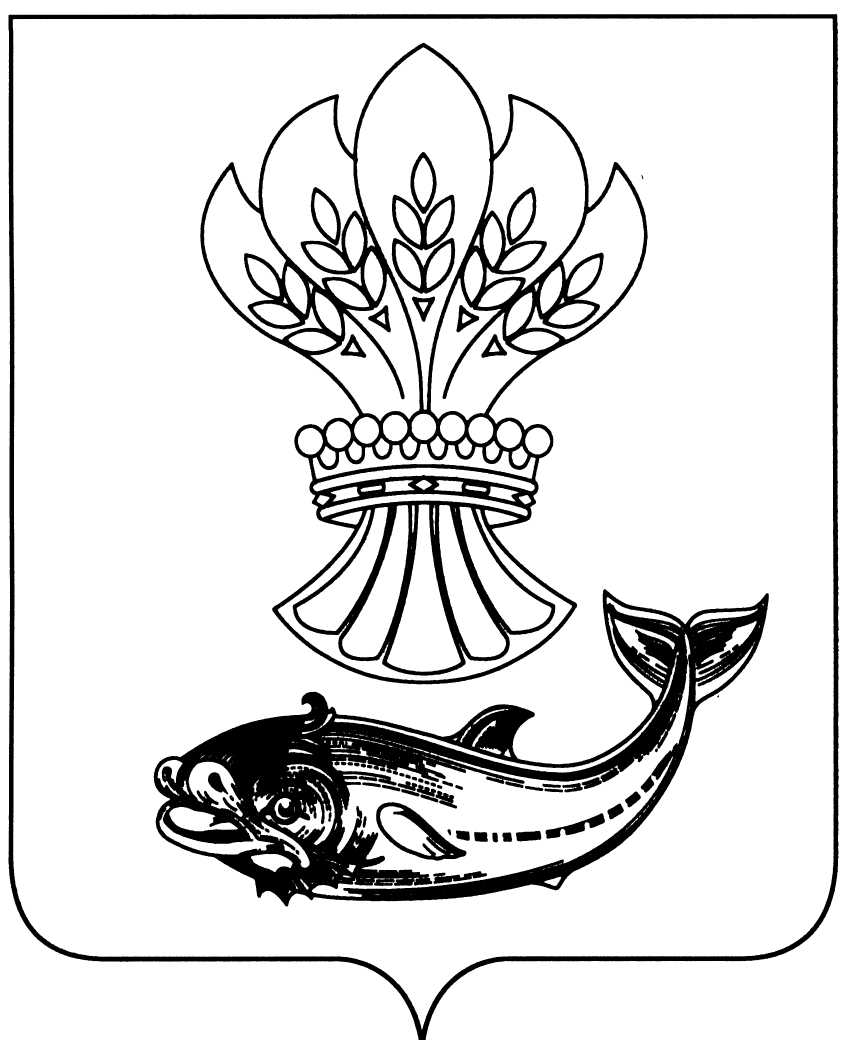 АДМИНИСТРАЦИЯПАНИНСКОГО  МУНИЦИПАЛЬНОГО  РАЙОНАВОРОНЕЖСКОЙ  ОБЛАСТИП О С Т А Н О В Л Е Н И Еот  24.03.2022 № 119р.п. Панино           В соответствии с постановлением администрации Панинского муниципального района Воронежской области от 05.04.2019 № 120                            «Об утверждении порядка принятия решений по разработке, реализации                       и оценке эффективности муниципальных программ Панинского муниципального района Воронежской области» (в редакции постановления администрации Панинского муниципального района Воронежской области               от 27.12.2019 № 632), в целях повышения эффективности исполнения муниципальной программы «Обеспечение доступным и комфортным жильем              и коммунальными услугами населения Панинского муниципального района Воронежской области», утвержденной постановлением администрации Панинского муниципального района Воронежской области от 22.10.2019                      № 425, администрация Панинского муниципального района Воронежской области п о с т а н о в л я е т:1. Внести в постановление администрации Панинского муниципального района Воронежской области от 22.10.2019 № 425 «Об утверждении муниципальной  программы  Панинского муниципального района Воронежской области «Обеспечение доступным и комфортным жильем и коммунальными услугами населения Панинского муниципального района Воронежской области» (далее – программа) (в редакции постановления администрации Панинского муниципального района Воронежской области от 31.12.2021               № 484)  следующие изменения:1.1. Строку девятую паспорта программы изложить в следующей редакции:«».1.2. В паспорте подпрограммы 1 «Доступное жилье и комфортная городская среда Панинского муниципального района Воронежской области»:1.2.1. Строку восьмую изложить в следующей редакции:«».1.3. В паспорте подпрограммы 2 «Энергосбережение и повышение энергетической эффективности Панинского муниципального района Воронежской области»:1.3.1. Строку восьмую изложить в следующей редакции:«».1.4. В паспорте подпрограммы 3 «Развитие транспортной системы  Панинского муниципального района Воронежской области»:1.4.1. Строку восьмую изложить в следующей редакции:«».1.5. В паспорте подпрограммы 4 «Строительство, реконструкция, капитальный ремонт объектов социальной сферы Панинского муниципального района Воронежской области»:1.5.1. Строку восьмую изложить в следующей редакции:«».1.6. В паспорте подпрограммы 5 «Градостроительная деятельность Панинского муниципального района Воронежской области»:1.6.1. Строку восьмую изложить в следующей редакции:«».1.7.  Приложения № 1, 1.1, 1.2, 1.3, 1.4, 1.5, 2, 2.1, 2.2, 2.3, 2.4, 2.5, 3, 3.1, 3.2, 3.3, 3.4, 3.5 к программе изложить в новой редакции согласно приложениям № 1-18 к настоящему постановлению соответственно.2. Настоящее постановление вступает в силу со дня его официального опубликования.3. Опубликовать настоящее постановление в официальном периодическом печатном издании «Панинский муниципальный вестник» и разместить                     на официальном сайте администрации Панинского муниципального района Воронежской области в информационно-телекоммуникационной сети «Интернет».4. Контроль за исполнением настоящего постановления возложить                    на заместителя главы администрации Панинского муниципального района Воронежской области – начальника отдела по капитальному строительству, газификации, ЖКХ, архитектуре и градостроительству Мищенко В.И.                                                                                                                                                                                     Глава
Панинского муниципального района                                                    Н.В. ЩегловО внесении измененийв постановление администрацииПанинского муниципального районаВоронежской области от 22.10.2019 № 425«Об утверждении муниципальной программы  Панинского муниципального района Воронежской области «Обеспечение доступным и комфортным жильем и коммунальными услугами населения Панинского муниципального района» (в редакции постановления администрации Панинского муниципального района Воронежской области от 31.12.2021 № 484)Объемы бюджетных ассигнований программыВсего по программе: - 1141027,7 тыс. рублей,             в том числе по источникам финансирования:- федеральный бюджет – 331363,1 тыс. рублей;- областной бюджет – 641943,2 тыс. рублей;- местный бюджет – 167721,4 тыс. рублей;- внебюджетные источники – 0,0 тыс. рублей.Объемы и источники финансирования подпрограммы (в действующих ценах каждого года реализации подпрограммы)Всего по подпрограмме: - 328543,0 тыс. рублей,             в том числе по источникам финансирования:- федеральный бюджет – 225813,0 тыс. рублей;- областной бюджет – 86511,2 тыс. рублей;- местный бюджет – 16218,8 тыс. рублей;- внебюджетные источники – 0,0 тыс. рублей.Объемы и источники финансирования подпрограммы (в действующих ценах каждого года реализации подпрограммы)Всего по подпрограмме: - 36785,9 тыс. рублей,             в том числе по источникам финансирования:- федеральный бюджет – 0,0 тыс. рублей;- областной бюджет – 36785,9 тыс. рублей;- местный бюджет – 0,0 тыс. рублей;- внебюджетные источники – 0,0 тыс. рублей.Объемы и источники финансирования подпрограммы (в действующих ценах каждого года реализации подпрограммы)Всего по подпрограмме: - 458346,5 тыс. рублей,             в том числе по источникам финансирования:- федеральный бюджет – 0,0 тыс. рублей;- областной бюджет – 356373,8 тыс. рублей;- местный бюджет – 101972,7 тыс. рублей;- внебюджетные источники – 0,0 тыс. рублей.Объемы и источники финансирования подпрограммы (в действующих ценах каждого года реализации подпрограммы)Всего по подпрограмме: - 316560,4 тыс. рублей,             в том числе по источникам финансирования:- федеральный бюджет – 105550,1  тыс. рублей;- областной бюджет – 161480,4 тыс. рублей;- местный бюджет – 49529,9 тыс. рублей;- внебюджетные источники – 0,0 тыс. рублей.Объемы и источники финансирования подпрограммы (в действующих ценах каждого года реализации подпрограммы)Всего по подпрограмме: - 791,9 тыс. рублей,             в том числе по источникам финансирования:- федеральный бюджет – 0,0 тыс. рублей;- областной бюджет – 791,9 тыс. рублей;- местный бюджет – 0,0 тыс. рублей;- внебюджетные источники – 0,0 тыс. рублей.Приложение № 1 к постановлению администрации Панинского муниципального района Воронежской области от 24.03.2022 № 119Приложение № 1 к постановлению администрации Панинского муниципального района Воронежской области от 24.03.2022 № 119Приложение № 1 к постановлению администрации Панинского муниципального района Воронежской области от 24.03.2022 № 119"Приложение № 1 к муниципальной программе "Обеспечение доступным и комфортным жильем и коммунальными услугами населения Панинского муниципального района Воронежской области""Приложение № 1 к муниципальной программе "Обеспечение доступным и комфортным жильем и коммунальными услугами населения Панинского муниципального района Воронежской области""Приложение № 1 к муниципальной программе "Обеспечение доступным и комфортным жильем и коммунальными услугами населения Панинского муниципального района Воронежской области"Финансовое обеспечение и прогнозная (справочная) оценка расходов федерального, областного и местных бюджетов, бюджетов внебюджетных фондов, юридических и физических лиц на реализацию муниципальной программы "Обеспечение доступным и комфортным жильем и коммунальными услугами населения Панинского муниципального района Воронежской области"Финансовое обеспечение и прогнозная (справочная) оценка расходов федерального, областного и местных бюджетов, бюджетов внебюджетных фондов, юридических и физических лиц на реализацию муниципальной программы "Обеспечение доступным и комфортным жильем и коммунальными услугами населения Панинского муниципального района Воронежской области"Финансовое обеспечение и прогнозная (справочная) оценка расходов федерального, областного и местных бюджетов, бюджетов внебюджетных фондов, юридических и физических лиц на реализацию муниципальной программы "Обеспечение доступным и комфортным жильем и коммунальными услугами населения Панинского муниципального района Воронежской области"Финансовое обеспечение и прогнозная (справочная) оценка расходов федерального, областного и местных бюджетов, бюджетов внебюджетных фондов, юридических и физических лиц на реализацию муниципальной программы "Обеспечение доступным и комфортным жильем и коммунальными услугами населения Панинского муниципального района Воронежской области"Финансовое обеспечение и прогнозная (справочная) оценка расходов федерального, областного и местных бюджетов, бюджетов внебюджетных фондов, юридических и физических лиц на реализацию муниципальной программы "Обеспечение доступным и комфортным жильем и коммунальными услугами населения Панинского муниципального района Воронежской области"Финансовое обеспечение и прогнозная (справочная) оценка расходов федерального, областного и местных бюджетов, бюджетов внебюджетных фондов, юридических и физических лиц на реализацию муниципальной программы "Обеспечение доступным и комфортным жильем и коммунальными услугами населения Панинского муниципального района Воронежской области"Финансовое обеспечение и прогнозная (справочная) оценка расходов федерального, областного и местных бюджетов, бюджетов внебюджетных фондов, юридических и физических лиц на реализацию муниципальной программы "Обеспечение доступным и комфортным жильем и коммунальными услугами населения Панинского муниципального района Воронежской области"Финансовое обеспечение и прогнозная (справочная) оценка расходов федерального, областного и местных бюджетов, бюджетов внебюджетных фондов, юридических и физических лиц на реализацию муниципальной программы "Обеспечение доступным и комфортным жильем и коммунальными услугами населения Панинского муниципального района Воронежской области"Финансовое обеспечение и прогнозная (справочная) оценка расходов федерального, областного и местных бюджетов, бюджетов внебюджетных фондов, юридических и физических лиц на реализацию муниципальной программы "Обеспечение доступным и комфортным жильем и коммунальными услугами населения Панинского муниципального района Воронежской области"Финансовое обеспечение и прогнозная (справочная) оценка расходов федерального, областного и местных бюджетов, бюджетов внебюджетных фондов, юридических и физических лиц на реализацию муниципальной программы "Обеспечение доступным и комфортным жильем и коммунальными услугами населения Панинского муниципального района Воронежской области"СтатусНаименование муниципальной программы, подпрограммы, основного мероприятия, мероприятияИсточники ресурсного обеспеченияОценка расходов всего, в том числе по годам реализации муниципальной программы, тыс.рублей.Оценка расходов всего, в том числе по годам реализации муниципальной программы, тыс.рублей.Оценка расходов всего, в том числе по годам реализации муниципальной программы, тыс.рублей.Оценка расходов всего, в том числе по годам реализации муниципальной программы, тыс.рублей.Оценка расходов всего, в том числе по годам реализации муниципальной программы, тыс.рублей.Оценка расходов всего, в том числе по годам реализации муниципальной программы, тыс.рублей.Оценка расходов всего, в том числе по годам реализации муниципальной программы, тыс.рублей.СтатусНаименование муниципальной программы, подпрограммы, основного мероприятия, мероприятияИсточники ресурсного обеспеченияВсего20202021202220232024202512345678910Муниципальная программаОбеспечение доступным и комфортным жильем и коммунальными услугами
населения Панинского муниципального районаВсего, в том числе:1141027,7162391,1309602,0325061,6206202,468885,368885,3Муниципальная программаОбеспечение доступным и комфортным жильем и коммунальными услугами
населения Панинского муниципального районаФедеральный бюджет331363,117397,7122206,059798,5130659,9650,5650,5Муниципальная программаОбеспечение доступным и комфортным жильем и коммунальными услугами
населения Панинского муниципального районаОбластной бюджет641943,2131055,5152712,2215140,454309,444362,844362,8Муниципальная программаОбеспечение доступным и комфортным жильем и коммунальными услугами
населения Панинского муниципального районаМестный бюджет167721,413937,934683,750122,821233,023872,023872,0Муниципальная программаОбеспечение доступным и комфортным жильем и коммунальными услугами
населения Панинского муниципального районаВнебюджетные фонды0,00,00,00,00,00,00,0в том числе:Подпрограмма 1Доступное жилье и комфортная городская среда Панинского муниципального района Воронежской областиВсего, в том числе:328543,022514,027946,6123927,0141880,06137,76137,7Подпрограмма 1Доступное жилье и комфортная городская среда Панинского муниципального района Воронежской областиФедеральный бюджет225813,017397,716656,059798,5130659,9650,5650,5Подпрограмма 1Доступное жилье и комфортная городская среда Панинского муниципального района Воронежской областиОбластной бюджет86511,21558,22239,262769,210470,14737,24737,2Подпрограмма 1Доступное жилье и комфортная городская среда Панинского муниципального района Воронежской областиМестный бюджет16218,83558,19051,41359,3750,0750,0750,0Подпрограмма 1Доступное жилье и комфортная городская среда Панинского муниципального района Воронежской областиВнебюджетные фонды0,00,00,00,00,00,00,0Подпрограмма 2Энергосбережение и повышение энергетической эффективности в Панинском муниципальном районеВсего, в том числе:36785,94690,52003,311570,58863,04829,34829,3Подпрограмма 2Энергосбережение и повышение энергетической эффективности в Панинском муниципальном районеФедеральный бюджет0,00,00,00,00,00,00,0Подпрограмма 2Энергосбережение и повышение энергетической эффективности в Панинском муниципальном районеОбластной бюджет36785,94690,52003,311570,58863,04829,34829,3Подпрограмма 2Энергосбережение и повышение энергетической эффективности в Панинском муниципальном районеМестный бюджет0,00,00,00,00,00,00,0Подпрограмма 2Энергосбережение и повышение энергетической эффективности в Панинском муниципальном районеВнебюджетные фонды0,00,00,00,00,00,00,0Подпрограмма 3.Развитие транспортной системы Панинского муниципального района Воронежской областиВсего, в том числе:458346,571961,286242,8134202,654737,355601,355601,3Подпрограмма 3.Развитие транспортной системы Панинского муниципального района Воронежской областиФедеральный бюджет0,00,00,00,00,00,00,0Подпрограмма 3.Развитие транспортной системы Панинского муниципального района Воронежской областиОбластной бюджет356373,863388,671945,7116650,634796,334796,334796,3Подпрограмма 3.Развитие транспортной системы Панинского муниципального района Воронежской областиМестный бюджет101972,78572,614297,117552,019941,020805,020805,0Подпрограмма 3.Развитие транспортной системы Панинского муниципального района Воронежской областиВнебюджетные фонды0,00,00,00,00,00,00,0Подпрограмма 4Строительство, реконструкция, капитальный ремонт объектов социальной сферы Панинского муниципального района Воронежской областиВсего, в том числе:316560,462774,0193409,355201,1542,02317,02317,0Подпрограмма 4Строительство, реконструкция, капитальный ремонт объектов социальной сферы Панинского муниципального района Воронежской областиФедеральный бюджет105550,10,0105550,10,00,00,00,0Подпрограмма 4Строительство, реконструкция, капитальный ремонт объектов социальной сферы Панинского муниципального района Воронежской областиОбластной бюджет161480,460966,876524,023989,60,00,00,0Подпрограмма 4Строительство, реконструкция, капитальный ремонт объектов социальной сферы Панинского муниципального района Воронежской областиМестный бюджет49529,91807,211335,231211,5542,02317,02317,0Подпрограмма 4Строительство, реконструкция, капитальный ремонт объектов социальной сферы Панинского муниципального района Воронежской областиВнебюджетные фонды0,00,00,00,00,00,00,0Подпрограмма 5Градостроительная деятельность Панинского муниципального района Воронежской областиВсего, в том числе:791,9451,40,0160,5180,00,00,0Подпрограмма 5Градостроительная деятельность Панинского муниципального района Воронежской областиФедеральный бюджет0,00,00,00,00,00,00,0Подпрограмма 5Градостроительная деятельность Панинского муниципального района Воронежской областиОбластной бюджет791,9451,40,0160,5180,00,00,0Подпрограмма 5Градостроительная деятельность Панинского муниципального района Воронежской областиМестный бюджет0,00,00,00,00,00,00,0Подпрограмма 5Градостроительная деятельность Панинского муниципального района Воронежской областиВнебюджетные фонды0,00,00,00,00,00,00,0Приложение № 2 к постановлению администрации Панинского муниципального района Воронежской области    от 24.03.2022 № 119Приложение № 2 к постановлению администрации Панинского муниципального района Воронежской области    от 24.03.2022 № 119"Приложение № 1.1 к муниципальной программе "Обеспечение доступным и комфортным жильем и коммунальными услугами населения Панинского муниципального района Воронежской области""Приложение № 1.1 к муниципальной программе "Обеспечение доступным и комфортным жильем и коммунальными услугами населения Панинского муниципального района Воронежской области"Финансовое обеспечение и прогнозная (справочная) оценка расходов федерального, областного и местных бюджетов, бюджетов внебюджетных фондов, юридических и физических лиц на реализацию подпрограммы № 1 "Доступное жилье и комфортная городская среда Панинского муниципального района Воронежской области" муниципальной программы "Обеспечение доступным и комфортным жильем и коммунальными услугами населения Панинского муниципального района" Воронежской областиФинансовое обеспечение и прогнозная (справочная) оценка расходов федерального, областного и местных бюджетов, бюджетов внебюджетных фондов, юридических и физических лиц на реализацию подпрограммы № 1 "Доступное жилье и комфортная городская среда Панинского муниципального района Воронежской области" муниципальной программы "Обеспечение доступным и комфортным жильем и коммунальными услугами населения Панинского муниципального района" Воронежской областиФинансовое обеспечение и прогнозная (справочная) оценка расходов федерального, областного и местных бюджетов, бюджетов внебюджетных фондов, юридических и физических лиц на реализацию подпрограммы № 1 "Доступное жилье и комфортная городская среда Панинского муниципального района Воронежской области" муниципальной программы "Обеспечение доступным и комфортным жильем и коммунальными услугами населения Панинского муниципального района" Воронежской областиФинансовое обеспечение и прогнозная (справочная) оценка расходов федерального, областного и местных бюджетов, бюджетов внебюджетных фондов, юридических и физических лиц на реализацию подпрограммы № 1 "Доступное жилье и комфортная городская среда Панинского муниципального района Воронежской области" муниципальной программы "Обеспечение доступным и комфортным жильем и коммунальными услугами населения Панинского муниципального района" Воронежской областиФинансовое обеспечение и прогнозная (справочная) оценка расходов федерального, областного и местных бюджетов, бюджетов внебюджетных фондов, юридических и физических лиц на реализацию подпрограммы № 1 "Доступное жилье и комфортная городская среда Панинского муниципального района Воронежской области" муниципальной программы "Обеспечение доступным и комфортным жильем и коммунальными услугами населения Панинского муниципального района" Воронежской областиФинансовое обеспечение и прогнозная (справочная) оценка расходов федерального, областного и местных бюджетов, бюджетов внебюджетных фондов, юридических и физических лиц на реализацию подпрограммы № 1 "Доступное жилье и комфортная городская среда Панинского муниципального района Воронежской области" муниципальной программы "Обеспечение доступным и комфортным жильем и коммунальными услугами населения Панинского муниципального района" Воронежской областиФинансовое обеспечение и прогнозная (справочная) оценка расходов федерального, областного и местных бюджетов, бюджетов внебюджетных фондов, юридических и физических лиц на реализацию подпрограммы № 1 "Доступное жилье и комфортная городская среда Панинского муниципального района Воронежской области" муниципальной программы "Обеспечение доступным и комфортным жильем и коммунальными услугами населения Панинского муниципального района" Воронежской областиФинансовое обеспечение и прогнозная (справочная) оценка расходов федерального, областного и местных бюджетов, бюджетов внебюджетных фондов, юридических и физических лиц на реализацию подпрограммы № 1 "Доступное жилье и комфортная городская среда Панинского муниципального района Воронежской области" муниципальной программы "Обеспечение доступным и комфортным жильем и коммунальными услугами населения Панинского муниципального района" Воронежской областиФинансовое обеспечение и прогнозная (справочная) оценка расходов федерального, областного и местных бюджетов, бюджетов внебюджетных фондов, юридических и физических лиц на реализацию подпрограммы № 1 "Доступное жилье и комфортная городская среда Панинского муниципального района Воронежской области" муниципальной программы "Обеспечение доступным и комфортным жильем и коммунальными услугами населения Панинского муниципального района" Воронежской областиФинансовое обеспечение и прогнозная (справочная) оценка расходов федерального, областного и местных бюджетов, бюджетов внебюджетных фондов, юридических и физических лиц на реализацию подпрограммы № 1 "Доступное жилье и комфортная городская среда Панинского муниципального района Воронежской области" муниципальной программы "Обеспечение доступным и комфортным жильем и коммунальными услугами населения Панинского муниципального района" Воронежской областиСтатусНаименование муниципальной программы, подпрограммы, основного мероприятия, мероприятияИсточники ресурсного обеспеченияОценка расходов всего, в том числе по годам реализации муниципальной программы, тыс.рублей.Оценка расходов всего, в том числе по годам реализации муниципальной программы, тыс.рублей.Оценка расходов всего, в том числе по годам реализации муниципальной программы, тыс.рублей.Оценка расходов всего, в том числе по годам реализации муниципальной программы, тыс.рублей.Оценка расходов всего, в том числе по годам реализации муниципальной программы, тыс.рублей.Оценка расходов всего, в том числе по годам реализации муниципальной программы, тыс.рублей.Оценка расходов всего, в том числе по годам реализации муниципальной программы, тыс.рублей.СтатусНаименование муниципальной программы, подпрограммы, основного мероприятия, мероприятияИсточники ресурсного обеспеченияВсего20202021202220232024202512345678910Подпрограмма №1Доступное жилье и комфортная городская среда Панинского муниципального района Воронежской областиВсего, в том числе:328543,022514,027946,6123927,0141880,06137,76137,7Подпрограмма №1Доступное жилье и комфортная городская среда Панинского муниципального района Воронежской областиФедеральный бюджет225813,017397,716656,059798,5130659,9650,5650,5Подпрограмма №1Доступное жилье и комфортная городская среда Панинского муниципального района Воронежской областиОбластной бюджет86511,21558,22239,262769,210470,14737,24737,2Подпрограмма №1Доступное жилье и комфортная городская среда Панинского муниципального района Воронежской областиМестный бюджет16218,83558,19051,41359,3750,0750,0750,0Подпрограмма №1Доступное жилье и комфортная городская среда Панинского муниципального района Воронежской областиВнебюджетные фонды0,00,00,00,00,00,00,0Основное мероприятие 1Создание условий для обеспечения доступным и комфортным жильем населения Панинского района.Всего, в том числе:18514,92614,53519,01606,53618,93578,03578,0Основное мероприятие 1Создание условий для обеспечения доступным и комфортным жильем населения Панинского района.Федеральный бюджет3538,3616,9766,3194,3659,9650,5650,5Основное мероприятие 1Создание условий для обеспечения доступным и комфортным жильем населения Панинского района.Областной бюджет10359,61216,11917,2662,22209,02177,52177,5Основное мероприятие 1Создание условий для обеспечения доступным и комфортным жильем населения Панинского района.Местный бюджет4617,0781,5835,5750,0750,0750,0750,0Основное мероприятие 1Создание условий для обеспечения доступным и комфортным жильем населения Панинского района.Внебюджетные фонды0,00,00,00,00,00,00,0Мероприятие 1Обеспечение жильем молодых семей.Всего, в том числе:18514,92614,53519,01606,53618,93578,03578,0Мероприятие 1Обеспечение жильем молодых семей.Федеральный бюджет3538,3616,9766,3194,3659,9650,5650,5Мероприятие 1Обеспечение жильем молодых семей.Областной бюджет10359,61216,11917,2662,22209,02177,52177,5Мероприятие 1Обеспечение жильем молодых семей.Местный бюджет4617,0781,5835,5750,0750,0750,0750,0Мероприятие 1Обеспечение жильем молодых семей.Внебюджетные фонды0,00,00,00,00,00,00,0Мероприятие 2Обеспечение земельных участков, предназначенных для предоставления семьям, имеющим трех и более детей и комплексной застройки малоэтажного жилья экономкласса инженерной инфраструктурой.Всего, в том числе:0,00,00,00,00,00,00,0Мероприятие 2Обеспечение земельных участков, предназначенных для предоставления семьям, имеющим трех и более детей и комплексной застройки малоэтажного жилья экономкласса инженерной инфраструктурой.Федеральный бюджет0,00,00,00,00,00,00,0Мероприятие 2Обеспечение земельных участков, предназначенных для предоставления семьям, имеющим трех и более детей и комплексной застройки малоэтажного жилья экономкласса инженерной инфраструктурой.Областной бюджет0,00,00,00,00,00,00,0Мероприятие 2Обеспечение земельных участков, предназначенных для предоставления семьям, имеющим трех и более детей и комплексной застройки малоэтажного жилья экономкласса инженерной инфраструктурой.Местный бюджет0,00,00,00,00,00,00,0Мероприятие 2Обеспечение земельных участков, предназначенных для предоставления семьям, имеющим трех и более детей и комплексной застройки малоэтажного жилья экономкласса инженерной инфраструктурой.Внебюджетные фонды0,00,00,00,00,00,00,0Основное мероприятие 2.Создание условий для обеспечения качественными жилищно-коммунальными услугами населения Панинского муниципального райнаВсего, в том числе:310028,119899,524427,6122320,5138261,12559,72559,7Основное мероприятие 2.Создание условий для обеспечения качественными жилищно-коммунальными услугами населения Панинского муниципального райнаФедеральный бюджет222274,716780,815889,759604,2130000,00,00,0Основное мероприятие 2.Создание условий для обеспечения качественными жилищно-коммунальными услугами населения Панинского муниципального райнаОбластной бюджет76151,6342,1322,062107,08261,12559,72559,7Основное мероприятие 2.Создание условий для обеспечения качественными жилищно-коммунальными услугами населения Панинского муниципального райнаМестный бюджет11601,82776,68215,9609,30,00,00,0Основное мероприятие 2.Создание условий для обеспечения качественными жилищно-коммунальными услугами населения Панинского муниципального райнаВнебюджетные фонды0,00,00,00,00,00,00,0Мероприятие 1.Разработка проектно-сметной документации на строительство и реконструкция систем водоснабжения и водоотведения городских и сельских поселений Панинского муниципального районаВсего, в том числе:0,00,00,00,00,00,00,0Мероприятие 1.Разработка проектно-сметной документации на строительство и реконструкция систем водоснабжения и водоотведения городских и сельских поселений Панинского муниципального районаФедеральный бюджет0,00,00,00,00,00,00,0Мероприятие 1.Разработка проектно-сметной документации на строительство и реконструкция систем водоснабжения и водоотведения городских и сельских поселений Панинского муниципального районаОбластной бюджет0,00,00,00,00,00,00,0Мероприятие 1.Разработка проектно-сметной документации на строительство и реконструкция систем водоснабжения и водоотведения городских и сельских поселений Панинского муниципального районаМестный бюджет0,00,00,00,00,00,00,0Мероприятие 1.Разработка проектно-сметной документации на строительство и реконструкция систем водоснабжения и водоотведения городских и сельских поселений Панинского муниципального районаВнебюджетные фонды0,00,00,00,00,00,00,0Мероприятие 2Строительство и реконструкция систем водоснабжения и водоотведения городских и сельских поселений Панинского муниципального районаВсего, в том числе:274825,217123,216212,0108839,5132650,50,00,0Мероприятие 2Строительство и реконструкция систем водоснабжения и водоотведения городских и сельских поселений Панинского муниципального районаФедеральный бюджет222274,716780,815889,759604,2130000,00,00,0Мероприятие 2Строительство и реконструкция систем водоснабжения и водоотведения городских и сельских поселений Панинского муниципального районаОбластной бюджет52500,6342,1322,049186,02650,50,00,0Мероприятие 2Строительство и реконструкция систем водоснабжения и водоотведения городских и сельских поселений Панинского муниципального районаМестный бюджет49,90,30,349,30,00,00,0Мероприятие 2Строительство и реконструкция систем водоснабжения и водоотведения городских и сельских поселений Панинского муниципального районаВнебюджетные фонды0,00,00,00,00,00,00,0Мероприятие 3Приобретение коммунальной специлизированной техникиВсего, в том числе:23651,00,00,012921,05610,62559,72559,7Мероприятие 3Приобретение коммунальной специлизированной техникиФедеральный бюджет0,00,00,00,00,00,00,0Мероприятие 3Приобретение коммунальной специлизированной техникиОбластной бюджет23651,00,00,012921,05610,62559,72559,7Мероприятие 3Приобретение коммунальной специлизированной техникиМестный бюджет0,00,00,00,00,00,00,0Мероприятие 3Приобретение коммунальной специлизированной техникиВнебюджетные фонды0,00,00,00,00,00,00,0Мероприятие 4Газификация населенных пунктах Панинского муниципального районаВсего, в том числе:0,00,00,00,00,00,00,0Мероприятие 4Газификация населенных пунктах Панинского муниципального районаФедеральный бюджет0,00,00,00,00,00,00,0Мероприятие 4Газификация населенных пунктах Панинского муниципального районаОбластной бюджет0,00,00,00,00,00,00,0Мероприятие 4Газификация населенных пунктах Панинского муниципального районаМестный бюджет0,00,00,00,00,00,00,0Мероприятие 4Газификация населенных пунктах Панинского муниципального районаВнебюджетные фонды0,00,00,00,00,00,00,0Мероприятие 5Устройство объектовВсего, в том числе:11551,92776,38215,6560,00,00,00,0Мероприятие 5Устройство объектовФедеральный бюджет0,00,00,00,00,00,00,0Мероприятие 5Устройство объектовОбластной бюджет0,00,00,00,00,00,00,0Мероприятие 5Устройство объектовМестный бюджет11551,92776,38215,6560,00,00,00,0Мероприятие 5Устройство объектовВнебюджетные фонды0,00,00,00,00,00,00,0Приложение № 3 к постановлению администрации Панинского муниципального района Воронежской области    24.03.2022 № 119Приложение № 3 к постановлению администрации Панинского муниципального района Воронежской области    24.03.2022 № 119"Приложение № 1.2 к муниципальной программе "Обеспечение доступным и комфортным жильем и коммунальными услугами населения Панинского муниципального района Воронежской области""Приложение № 1.2 к муниципальной программе "Обеспечение доступным и комфортным жильем и коммунальными услугами населения Панинского муниципального района Воронежской области"Финансовое обеспечение и прогнозная (справочная) оценка расходов федерального, областного и местных бюджетов, бюджетов внебюджетных фондов, юридических и физических лиц на реализацию подпрограммы № 2 "Энергосбережение и повышение энергетической эффективности в Панинском муниципальном районе" муниципальной программы "Обеспечение доступным и комфортным жильем и коммунальными услугами населения Панинского муниципального района" Воронежской областиФинансовое обеспечение и прогнозная (справочная) оценка расходов федерального, областного и местных бюджетов, бюджетов внебюджетных фондов, юридических и физических лиц на реализацию подпрограммы № 2 "Энергосбережение и повышение энергетической эффективности в Панинском муниципальном районе" муниципальной программы "Обеспечение доступным и комфортным жильем и коммунальными услугами населения Панинского муниципального района" Воронежской областиФинансовое обеспечение и прогнозная (справочная) оценка расходов федерального, областного и местных бюджетов, бюджетов внебюджетных фондов, юридических и физических лиц на реализацию подпрограммы № 2 "Энергосбережение и повышение энергетической эффективности в Панинском муниципальном районе" муниципальной программы "Обеспечение доступным и комфортным жильем и коммунальными услугами населения Панинского муниципального района" Воронежской областиФинансовое обеспечение и прогнозная (справочная) оценка расходов федерального, областного и местных бюджетов, бюджетов внебюджетных фондов, юридических и физических лиц на реализацию подпрограммы № 2 "Энергосбережение и повышение энергетической эффективности в Панинском муниципальном районе" муниципальной программы "Обеспечение доступным и комфортным жильем и коммунальными услугами населения Панинского муниципального района" Воронежской областиФинансовое обеспечение и прогнозная (справочная) оценка расходов федерального, областного и местных бюджетов, бюджетов внебюджетных фондов, юридических и физических лиц на реализацию подпрограммы № 2 "Энергосбережение и повышение энергетической эффективности в Панинском муниципальном районе" муниципальной программы "Обеспечение доступным и комфортным жильем и коммунальными услугами населения Панинского муниципального района" Воронежской областиФинансовое обеспечение и прогнозная (справочная) оценка расходов федерального, областного и местных бюджетов, бюджетов внебюджетных фондов, юридических и физических лиц на реализацию подпрограммы № 2 "Энергосбережение и повышение энергетической эффективности в Панинском муниципальном районе" муниципальной программы "Обеспечение доступным и комфортным жильем и коммунальными услугами населения Панинского муниципального района" Воронежской областиФинансовое обеспечение и прогнозная (справочная) оценка расходов федерального, областного и местных бюджетов, бюджетов внебюджетных фондов, юридических и физических лиц на реализацию подпрограммы № 2 "Энергосбережение и повышение энергетической эффективности в Панинском муниципальном районе" муниципальной программы "Обеспечение доступным и комфортным жильем и коммунальными услугами населения Панинского муниципального района" Воронежской областиФинансовое обеспечение и прогнозная (справочная) оценка расходов федерального, областного и местных бюджетов, бюджетов внебюджетных фондов, юридических и физических лиц на реализацию подпрограммы № 2 "Энергосбережение и повышение энергетической эффективности в Панинском муниципальном районе" муниципальной программы "Обеспечение доступным и комфортным жильем и коммунальными услугами населения Панинского муниципального района" Воронежской областиФинансовое обеспечение и прогнозная (справочная) оценка расходов федерального, областного и местных бюджетов, бюджетов внебюджетных фондов, юридических и физических лиц на реализацию подпрограммы № 2 "Энергосбережение и повышение энергетической эффективности в Панинском муниципальном районе" муниципальной программы "Обеспечение доступным и комфортным жильем и коммунальными услугами населения Панинского муниципального района" Воронежской областиФинансовое обеспечение и прогнозная (справочная) оценка расходов федерального, областного и местных бюджетов, бюджетов внебюджетных фондов, юридических и физических лиц на реализацию подпрограммы № 2 "Энергосбережение и повышение энергетической эффективности в Панинском муниципальном районе" муниципальной программы "Обеспечение доступным и комфортным жильем и коммунальными услугами населения Панинского муниципального района" Воронежской областиСтатусНаименование муниципальной программы, подпрограммы, основного мероприятия, мероприятияИсточники ресурсного обеспеченияОценка расходов всего, в том числе по годам реализации муниципальной программы, тыс.рублей.Оценка расходов всего, в том числе по годам реализации муниципальной программы, тыс.рублей.Оценка расходов всего, в том числе по годам реализации муниципальной программы, тыс.рублей.Оценка расходов всего, в том числе по годам реализации муниципальной программы, тыс.рублей.Оценка расходов всего, в том числе по годам реализации муниципальной программы, тыс.рублей.Оценка расходов всего, в том числе по годам реализации муниципальной программы, тыс.рублей.Оценка расходов всего, в том числе по годам реализации муниципальной программы, тыс.рублей.СтатусНаименование муниципальной программы, подпрограммы, основного мероприятия, мероприятияИсточники ресурсного обеспеченияВсего20202021202220232024202512345678910Подпрограмма №2Энергосбережение и повышение энергетической эффективности в Панинском муниципальном районеВсего, в том числе:36785,94690,52003,311570,58863,04829,34829,3Подпрограмма №2Энергосбережение и повышение энергетической эффективности в Панинском муниципальном районеФедеральный бюджет0,00,00,00,00,00,00,0Подпрограмма №2Энергосбережение и повышение энергетической эффективности в Панинском муниципальном районеОбластной бюджет36785,94690,52003,311570,58863,04829,34829,3Подпрограмма №2Энергосбережение и повышение энергетической эффективности в Панинском муниципальном районеМестный бюджет0,00,00,00,00,00,00,0Подпрограмма №2Энергосбережение и повышение энергетической эффективности в Панинском муниципальном районеВнебюджетные фонды0,00,00,00,00,00,00,0Основное мероприятие 1Внедрение современных энергосберегающих технологий на объектах социальной сферы, жилищно-коммунального хозяйства и жилищном комплексе.Всего, в том числе:36785,94690,52003,311570,58863,04829,34829,3Основное мероприятие 1Внедрение современных энергосберегающих технологий на объектах социальной сферы, жилищно-коммунального хозяйства и жилищном комплексе.Федеральный бюджет0,00,00,00,00,00,00,0Основное мероприятие 1Внедрение современных энергосберегающих технологий на объектах социальной сферы, жилищно-коммунального хозяйства и жилищном комплексе.Областной бюджет36785,94690,52003,311570,58863,04829,34829,3Основное мероприятие 1Внедрение современных энергосберегающих технологий на объектах социальной сферы, жилищно-коммунального хозяйства и жилищном комплексе.Местный бюджет0,00,00,00,00,00,00,0Основное мероприятие 1Внедрение современных энергосберегающих технологий на объектах социальной сферы, жилищно-коммунального хозяйства и жилищном комплексе.Внебюджетные фонды0,00,00,00,00,00,00,0Мероприятие 1Энергетическое обследование объектов социальной сферы и жилого фонда с разработкой проектных решений по повышению энергетической эффективности зданий и сооружений и их реализациейВсего, в том числе:22320,53031,60,09579,16871,72838,00,0Мероприятие 1Энергетическое обследование объектов социальной сферы и жилого фонда с разработкой проектных решений по повышению энергетической эффективности зданий и сооружений и их реализациейФедеральный бюджет0,00,00,00,00,00,00,0Мероприятие 1Энергетическое обследование объектов социальной сферы и жилого фонда с разработкой проектных решений по повышению энергетической эффективности зданий и сооружений и их реализациейОбластной бюджет25158,53031,60,09579,16871,72838,02838,0Мероприятие 1Энергетическое обследование объектов социальной сферы и жилого фонда с разработкой проектных решений по повышению энергетической эффективности зданий и сооружений и их реализациейМестный бюджет0,00,00,00,00,00,00,0Мероприятие 1Энергетическое обследование объектов социальной сферы и жилого фонда с разработкой проектных решений по повышению энергетической эффективности зданий и сооружений и их реализациейВнебюджетные фонды0,00,00,00,00,00,00,0Мероприятие 2Замена устаревших с низкой энергоэффективностью светильников уличного освещения и светильников объектов социальной сферы на светодиодные. Установка автоматических систем управления уличным освещениемВсего, в том числе:9636,11658,92003,31991,31991,31991,30,0Мероприятие 2Замена устаревших с низкой энергоэффективностью светильников уличного освещения и светильников объектов социальной сферы на светодиодные. Установка автоматических систем управления уличным освещениемФедеральный бюджет0,00,00,00,00,00,00,0Мероприятие 2Замена устаревших с низкой энергоэффективностью светильников уличного освещения и светильников объектов социальной сферы на светодиодные. Установка автоматических систем управления уличным освещениемОбластной бюджет11627,41658,92003,31991,31991,31991,31991,3Мероприятие 2Замена устаревших с низкой энергоэффективностью светильников уличного освещения и светильников объектов социальной сферы на светодиодные. Установка автоматических систем управления уличным освещениемМестный бюджет0,00,00,00,00,00,00,0Мероприятие 2Замена устаревших с низкой энергоэффективностью светильников уличного освещения и светильников объектов социальной сферы на светодиодные. Установка автоматических систем управления уличным освещениемВнебюджетные фонды0,00,00,00,00,00,00,0Мероприятие 3Перевод котельных работающих на твердом и жидком топливе на природный газ.Всего, в том числе:0,00,00,00,00,00,00,0Мероприятие 3Перевод котельных работающих на твердом и жидком топливе на природный газ.Федеральный бюджет0,00,00,00,00,00,00,0Мероприятие 3Перевод котельных работающих на твердом и жидком топливе на природный газ.Областной бюджет0,00,00,00,00,00,00,0Мероприятие 3Перевод котельных работающих на твердом и жидком топливе на природный газ.Местный бюджет0,00,00,00,00,00,00,0Мероприятие 3Перевод котельных работающих на твердом и жидком топливе на природный газ.Внебюджетные фонды0,00,00,00,00,00,00,0Приложение № 4 к постановлению администрации Панинского муниципального района Воронежской области    24.03.2022 № 119Приложение № 4 к постановлению администрации Панинского муниципального района Воронежской области    24.03.2022 № 119"Приложение № 1.3 к муниципальной программе "Обеспечение доступным и комфортным жильем и коммунальными услугами населения Панинского муниципального района Воронежской области""Приложение № 1.3 к муниципальной программе "Обеспечение доступным и комфортным жильем и коммунальными услугами населения Панинского муниципального района Воронежской области"Финансовое обеспечение и прогнозная (справочная) оценка расходов федерального, областного и местных бюджетов, бюджетов внебюджетных фондов, юридических и физических лиц на реализацию подпрограммы № 3 "Развитие транспортной системы Панинского муниципального района Воронежской области" муниципальной программы "Обеспечение доступным и комфортным жильем и коммунальными услугами населения Панинского муниципального района Воронежской области"Финансовое обеспечение и прогнозная (справочная) оценка расходов федерального, областного и местных бюджетов, бюджетов внебюджетных фондов, юридических и физических лиц на реализацию подпрограммы № 3 "Развитие транспортной системы Панинского муниципального района Воронежской области" муниципальной программы "Обеспечение доступным и комфортным жильем и коммунальными услугами населения Панинского муниципального района Воронежской области"Финансовое обеспечение и прогнозная (справочная) оценка расходов федерального, областного и местных бюджетов, бюджетов внебюджетных фондов, юридических и физических лиц на реализацию подпрограммы № 3 "Развитие транспортной системы Панинского муниципального района Воронежской области" муниципальной программы "Обеспечение доступным и комфортным жильем и коммунальными услугами населения Панинского муниципального района Воронежской области"Финансовое обеспечение и прогнозная (справочная) оценка расходов федерального, областного и местных бюджетов, бюджетов внебюджетных фондов, юридических и физических лиц на реализацию подпрограммы № 3 "Развитие транспортной системы Панинского муниципального района Воронежской области" муниципальной программы "Обеспечение доступным и комфортным жильем и коммунальными услугами населения Панинского муниципального района Воронежской области"Финансовое обеспечение и прогнозная (справочная) оценка расходов федерального, областного и местных бюджетов, бюджетов внебюджетных фондов, юридических и физических лиц на реализацию подпрограммы № 3 "Развитие транспортной системы Панинского муниципального района Воронежской области" муниципальной программы "Обеспечение доступным и комфортным жильем и коммунальными услугами населения Панинского муниципального района Воронежской области"Финансовое обеспечение и прогнозная (справочная) оценка расходов федерального, областного и местных бюджетов, бюджетов внебюджетных фондов, юридических и физических лиц на реализацию подпрограммы № 3 "Развитие транспортной системы Панинского муниципального района Воронежской области" муниципальной программы "Обеспечение доступным и комфортным жильем и коммунальными услугами населения Панинского муниципального района Воронежской области"Финансовое обеспечение и прогнозная (справочная) оценка расходов федерального, областного и местных бюджетов, бюджетов внебюджетных фондов, юридических и физических лиц на реализацию подпрограммы № 3 "Развитие транспортной системы Панинского муниципального района Воронежской области" муниципальной программы "Обеспечение доступным и комфортным жильем и коммунальными услугами населения Панинского муниципального района Воронежской области"Финансовое обеспечение и прогнозная (справочная) оценка расходов федерального, областного и местных бюджетов, бюджетов внебюджетных фондов, юридических и физических лиц на реализацию подпрограммы № 3 "Развитие транспортной системы Панинского муниципального района Воронежской области" муниципальной программы "Обеспечение доступным и комфортным жильем и коммунальными услугами населения Панинского муниципального района Воронежской области"Финансовое обеспечение и прогнозная (справочная) оценка расходов федерального, областного и местных бюджетов, бюджетов внебюджетных фондов, юридических и физических лиц на реализацию подпрограммы № 3 "Развитие транспортной системы Панинского муниципального района Воронежской области" муниципальной программы "Обеспечение доступным и комфортным жильем и коммунальными услугами населения Панинского муниципального района Воронежской области"Финансовое обеспечение и прогнозная (справочная) оценка расходов федерального, областного и местных бюджетов, бюджетов внебюджетных фондов, юридических и физических лиц на реализацию подпрограммы № 3 "Развитие транспортной системы Панинского муниципального района Воронежской области" муниципальной программы "Обеспечение доступным и комфортным жильем и коммунальными услугами населения Панинского муниципального района Воронежской области"СтатусНаименование муниципальной программы, подпрограммы, основного мероприятия, мероприятияИсточники ресурсного обеспеченияОценка расходов всего, в том числе по годам реализации муниципальной программы, тыс.рублей.Оценка расходов всего, в том числе по годам реализации муниципальной программы, тыс.рублей.Оценка расходов всего, в том числе по годам реализации муниципальной программы, тыс.рублей.Оценка расходов всего, в том числе по годам реализации муниципальной программы, тыс.рублей.Оценка расходов всего, в том числе по годам реализации муниципальной программы, тыс.рублей.Оценка расходов всего, в том числе по годам реализации муниципальной программы, тыс.рублей.Оценка расходов всего, в том числе по годам реализации муниципальной программы, тыс.рублей.СтатусНаименование муниципальной программы, подпрограммы, основного мероприятия, мероприятияИсточники ресурсного обеспеченияВсего20202021202220232024202512345678910Подпрограмма 3.Развитие транспортной системы Панинского муниципального района Воронежской областиВсего, в том числе:458346,571961,286242,8134202,654737,355601,355601,3Подпрограмма 3.Развитие транспортной системы Панинского муниципального района Воронежской областиФедеральный бюджет0,00,00,00,00,00,00,0Подпрограмма 3.Развитие транспортной системы Панинского муниципального района Воронежской областиОбластной бюджет356373,863388,671945,7116650,634796,334796,334796,3Подпрограмма 3.Развитие транспортной системы Панинского муниципального района Воронежской областиМестный бюджет101972,78572,614297,117552,019941,020805,020805,0Подпрограмма 3.Развитие транспортной системы Панинского муниципального района Воронежской областиВнебюджетные фонды0,00,00,00,00,00,00,0Основное мероприятие 1Качественные и безопастные дороги в населенных пунктах Панинского муниципального рйона Всего, в том числе:444346,571961,286242,8132202,650737,351601,351601,3Основное мероприятие 1Качественные и безопастные дороги в населенных пунктах Панинского муниципального рйона Федеральный бюджет0,00,00,00,00,00,00,0Основное мероприятие 1Качественные и безопастные дороги в населенных пунктах Панинского муниципального рйона Областной бюджет356373,863388,671945,7116650,634796,334796,334796,3Основное мероприятие 1Качественные и безопастные дороги в населенных пунктах Панинского муниципального рйона Местный бюджет87972,78572,614297,115552,015941,016805,016805,0Основное мероприятие 1Качественные и безопастные дороги в населенных пунктах Панинского муниципального рйона Внебюджетные фонды0,00,00,00,00,00,00,0мероприятие 1Проектирование, строительство капитальный ремонт и ремонт автомобильных дорог общего пользования местного значения на территории Панинского муниципального района.Всего, в том числе:444346,571961,286242,8132202,650737,351601,351601,3мероприятие 1Проектирование, строительство капитальный ремонт и ремонт автомобильных дорог общего пользования местного значения на территории Панинского муниципального района.Федеральный бюджет0,00,00,00,00,00,00,0мероприятие 1Проектирование, строительство капитальный ремонт и ремонт автомобильных дорог общего пользования местного значения на территории Панинского муниципального района.Областной бюджет356373,863388,671945,7116650,634796,334796,334796,3мероприятие 1Проектирование, строительство капитальный ремонт и ремонт автомобильных дорог общего пользования местного значения на территории Панинского муниципального района.Местный бюджет87972,78572,614297,115552,015941,016805,016805,0мероприятие 1Проектирование, строительство капитальный ремонт и ремонт автомобильных дорог общего пользования местного значения на территории Панинского муниципального района.Внебюджетные фонды0,00,00,00,00,00,00,0Мероприятие 2Повышение безопасности дорожного движения в Панинском тмуниципальном районеВсего, в том числе:0,00,00,00,00,00,00,0Мероприятие 2Повышение безопасности дорожного движения в Панинском тмуниципальном районеФедеральный бюджет0,00,00,00,00,00,00,0Мероприятие 2Повышение безопасности дорожного движения в Панинском тмуниципальном районеОбластной бюджет0,00,00,00,00,00,00,0Мероприятие 2Повышение безопасности дорожного движения в Панинском тмуниципальном районеМестный бюджет0,00,00,00,00,00,00,0Мероприятие 2Повышение безопасности дорожного движения в Панинском тмуниципальном районеВнебюджетные фонды0,00,00,00,00,00,00,0Основное мероприятие 2.Мероприятия направленные на поддержку внутримуниципальных пассажирских перевозокВсего, в том числе:14000,00,00,02000,04000,04000,04000,0Основное мероприятие 2.Мероприятия направленные на поддержку внутримуниципальных пассажирских перевозокФедеральный бюджет0,00,00,00,00,00,00,0Основное мероприятие 2.Мероприятия направленные на поддержку внутримуниципальных пассажирских перевозокОбластной бюджет0,00,00,00,00,00,00,0Основное мероприятие 2.Мероприятия направленные на поддержку внутримуниципальных пассажирских перевозокМестный бюджет14000,00,00,02000,04000,04000,04000,0Основное мероприятие 2.Мероприятия направленные на поддержку внутримуниципальных пассажирских перевозокВнебюджетные фонды0,00,00,00,00,00,00,0мероприятие 1.Приобретение автобусов для внутримуниципальных перевозок.Всего, в том числе:0,00,00,00,00,00,00,0мероприятие 1.Приобретение автобусов для внутримуниципальных перевозок.Федеральный бюджет0,00,00,00,00,00,00,0мероприятие 1.Приобретение автобусов для внутримуниципальных перевозок.Областной бюджет0,00,00,00,00,00,00,0мероприятие 1.Приобретение автобусов для внутримуниципальных перевозок.Местный бюджет0,00,00,00,00,00,00,0мероприятие 1.Приобретение автобусов для внутримуниципальных перевозок.Внебюджетные фонды0,00,00,00,00,00,00,0Мероприятие 2Организация внутримуниципальных перевозок пассажиров и багажа транспортом общего пользования.Всего, в том числе:14000,00,00,02000,04000,04000,04000,0Мероприятие 2Организация внутримуниципальных перевозок пассажиров и багажа транспортом общего пользования.Федеральный бюджет0,00,00,00,00,00,00,0Мероприятие 2Организация внутримуниципальных перевозок пассажиров и багажа транспортом общего пользования.Областной бюджет0,00,00,00,00,00,00,0Мероприятие 2Организация внутримуниципальных перевозок пассажиров и багажа транспортом общего пользования.Местный бюджет14000,00,00,02000,04000,04000,04000,0Мероприятие 2Организация внутримуниципальных перевозок пассажиров и багажа транспортом общего пользования.Внебюджетные фонды0,00,00,00,00,00,00,0Приложение № 5 к постановлению администрации Панинского муниципального района Воронежской области 24.03.2022 № 119Приложение № 5 к постановлению администрации Панинского муниципального района Воронежской области 24.03.2022 № 119"Приложение № 1.4 к муниципальной программе "Обеспечение доступным и комфортным жильем и коммунальными услугами населения Панинского муниципального района Воронежской области""Приложение № 1.4 к муниципальной программе "Обеспечение доступным и комфортным жильем и коммунальными услугами населения Панинского муниципального района Воронежской области"Финансовое обеспечение и прогнозная (справочная) оценка расходов федерального, областного и местных бюджетов, бюджетов внебюджетных фондов, юридических и физических лиц на реализацию подпрограммы № 4 "Строительство, реконструкция, капитальный ремонт объектов социальной сферы Панинского муниципального района Воронежской области" муниципальной программы "Обеспечение доступным и комфортным жильем и коммунальными услугами населения Панинского муниципального района Воронежской области"Финансовое обеспечение и прогнозная (справочная) оценка расходов федерального, областного и местных бюджетов, бюджетов внебюджетных фондов, юридических и физических лиц на реализацию подпрограммы № 4 "Строительство, реконструкция, капитальный ремонт объектов социальной сферы Панинского муниципального района Воронежской области" муниципальной программы "Обеспечение доступным и комфортным жильем и коммунальными услугами населения Панинского муниципального района Воронежской области"Финансовое обеспечение и прогнозная (справочная) оценка расходов федерального, областного и местных бюджетов, бюджетов внебюджетных фондов, юридических и физических лиц на реализацию подпрограммы № 4 "Строительство, реконструкция, капитальный ремонт объектов социальной сферы Панинского муниципального района Воронежской области" муниципальной программы "Обеспечение доступным и комфортным жильем и коммунальными услугами населения Панинского муниципального района Воронежской области"Финансовое обеспечение и прогнозная (справочная) оценка расходов федерального, областного и местных бюджетов, бюджетов внебюджетных фондов, юридических и физических лиц на реализацию подпрограммы № 4 "Строительство, реконструкция, капитальный ремонт объектов социальной сферы Панинского муниципального района Воронежской области" муниципальной программы "Обеспечение доступным и комфортным жильем и коммунальными услугами населения Панинского муниципального района Воронежской области"Финансовое обеспечение и прогнозная (справочная) оценка расходов федерального, областного и местных бюджетов, бюджетов внебюджетных фондов, юридических и физических лиц на реализацию подпрограммы № 4 "Строительство, реконструкция, капитальный ремонт объектов социальной сферы Панинского муниципального района Воронежской области" муниципальной программы "Обеспечение доступным и комфортным жильем и коммунальными услугами населения Панинского муниципального района Воронежской области"Финансовое обеспечение и прогнозная (справочная) оценка расходов федерального, областного и местных бюджетов, бюджетов внебюджетных фондов, юридических и физических лиц на реализацию подпрограммы № 4 "Строительство, реконструкция, капитальный ремонт объектов социальной сферы Панинского муниципального района Воронежской области" муниципальной программы "Обеспечение доступным и комфортным жильем и коммунальными услугами населения Панинского муниципального района Воронежской области"Финансовое обеспечение и прогнозная (справочная) оценка расходов федерального, областного и местных бюджетов, бюджетов внебюджетных фондов, юридических и физических лиц на реализацию подпрограммы № 4 "Строительство, реконструкция, капитальный ремонт объектов социальной сферы Панинского муниципального района Воронежской области" муниципальной программы "Обеспечение доступным и комфортным жильем и коммунальными услугами населения Панинского муниципального района Воронежской области"Финансовое обеспечение и прогнозная (справочная) оценка расходов федерального, областного и местных бюджетов, бюджетов внебюджетных фондов, юридических и физических лиц на реализацию подпрограммы № 4 "Строительство, реконструкция, капитальный ремонт объектов социальной сферы Панинского муниципального района Воронежской области" муниципальной программы "Обеспечение доступным и комфортным жильем и коммунальными услугами населения Панинского муниципального района Воронежской области"Финансовое обеспечение и прогнозная (справочная) оценка расходов федерального, областного и местных бюджетов, бюджетов внебюджетных фондов, юридических и физических лиц на реализацию подпрограммы № 4 "Строительство, реконструкция, капитальный ремонт объектов социальной сферы Панинского муниципального района Воронежской области" муниципальной программы "Обеспечение доступным и комфортным жильем и коммунальными услугами населения Панинского муниципального района Воронежской области"Финансовое обеспечение и прогнозная (справочная) оценка расходов федерального, областного и местных бюджетов, бюджетов внебюджетных фондов, юридических и физических лиц на реализацию подпрограммы № 4 "Строительство, реконструкция, капитальный ремонт объектов социальной сферы Панинского муниципального района Воронежской области" муниципальной программы "Обеспечение доступным и комфортным жильем и коммунальными услугами населения Панинского муниципального района Воронежской области"СтатусНаименование муниципальной программы, подпрограммы, основного мероприятия, мероприятияИсточники ресурсного обеспеченияОценка расходов всего, в том числе по годам реализации муниципальной программы, тыс.рублей.Оценка расходов всего, в том числе по годам реализации муниципальной программы, тыс.рублей.Оценка расходов всего, в том числе по годам реализации муниципальной программы, тыс.рублей.Оценка расходов всего, в том числе по годам реализации муниципальной программы, тыс.рублей.Оценка расходов всего, в том числе по годам реализации муниципальной программы, тыс.рублей.Оценка расходов всего, в том числе по годам реализации муниципальной программы, тыс.рублей.Оценка расходов всего, в том числе по годам реализации муниципальной программы, тыс.рублей.СтатусНаименование муниципальной программы, подпрограммы, основного мероприятия, мероприятияИсточники ресурсного обеспеченияВсего20202021202220232024202512345678910Подпрограмма 4Строительство, реконструкция, капитальный ремонт объектов социальной сферы Панинского муниципального района Воронежской областиВсего, в том числе:316560,462774,0193409,355201,1542,02317,02317,0Подпрограмма 4Строительство, реконструкция, капитальный ремонт объектов социальной сферы Панинского муниципального района Воронежской областиФедеральный бюджет105550,10,0105550,10,00,00,00,0Подпрограмма 4Строительство, реконструкция, капитальный ремонт объектов социальной сферы Панинского муниципального района Воронежской областиОбластной бюджет161480,460966,876524,023989,60,00,00,0Подпрограмма 4Строительство, реконструкция, капитальный ремонт объектов социальной сферы Панинского муниципального района Воронежской областиМестный бюджет49529,91807,211335,231211,5542,02317,02317,0Подпрограмма 4Строительство, реконструкция, капитальный ремонт объектов социальной сферы Панинского муниципального района Воронежской областиВнебюджетные фонды0,00,00,00,00,00,00,0Основное мероприятие 1Строительство, реконструкция, капитальный ремонт объектов социальной сферы Панинского муниципального районаВсего, в том числе:316560,462774,0193409,355201,1542,02317,02317,0Основное мероприятие 1Строительство, реконструкция, капитальный ремонт объектов социальной сферы Панинского муниципального районаФедеральный бюджет105550,10,0105550,10,00,00,00,0Основное мероприятие 1Строительство, реконструкция, капитальный ремонт объектов социальной сферы Панинского муниципального районаОбластной бюджет161480,460966,876524,023989,60,00,00,0Основное мероприятие 1Строительство, реконструкция, капитальный ремонт объектов социальной сферы Панинского муниципального районаМестный бюджет49529,91807,211335,231211,5542,02317,02317,0Основное мероприятие 1Строительство, реконструкция, капитальный ремонт объектов социальной сферы Панинского муниципального районаВнебюджетные фонды0,00,00,00,00,00,00,0Мероприятие 1Строительство объектов Панинского муниципального района Воронежской области Всего, в том числе:285320,861266,1182497,141557,60,00,00,0Мероприятие 1Строительство объектов Панинского муниципального района Воронежской области Федеральный бюджет105550,10,0105550,10,00,00,00,0Мероприятие 1Строительство объектов Панинского муниципального района Воронежской области Областной бюджет161480,460966,876524,023989,60,00,00,0Мероприятие 1Строительство объектов Панинского муниципального района Воронежской области Местный бюджет18290,3299,3423,017568,00,00,00,0Мероприятие 1Строительство объектов Панинского муниципального района Воронежской области Внебюджетные фонды0,00,00,00,00,00,00,0Мероприятие 2Капитальный и текущий ремонт учреждений, образований Панинского муниципального района Воронежской областиВсего, в том числе:31239,61507,910912,213643,5542,02317,02317,0Мероприятие 2Капитальный и текущий ремонт учреждений, образований Панинского муниципального района Воронежской областиФедеральный бюджет0,00,00,00,00,00,00,0Мероприятие 2Капитальный и текущий ремонт учреждений, образований Панинского муниципального района Воронежской областиОбластной бюджет0,00,00,00,00,00,00,0Мероприятие 2Капитальный и текущий ремонт учреждений, образований Панинского муниципального района Воронежской областиМестный бюджет31239,61507,910912,213643,5542,02317,02317,0Мероприятие 2Капитальный и текущий ремонт учреждений, образований Панинского муниципального района Воронежской областиВнебюджетные фонды0,00,00,00,00,00,00,0Мероприятие 3Реконструкция объектов Панинского муниципального районаВсего, в том числе:0,00,00,00,00,00,00,0Мероприятие 3Реконструкция объектов Панинского муниципального районаФедеральный бюджет0,00,00,00,00,00,00,0Мероприятие 3Реконструкция объектов Панинского муниципального районаОбластной бюджет0,00,00,00,00,00,00,0Мероприятие 3Реконструкция объектов Панинского муниципального районаМестный бюджет0,00,00,00,00,00,00,0Мероприятие 3Реконструкция объектов Панинского муниципального районаВнебюджетные фонды0,00,00,00,00,00,00,0Приложение № 6 к постановлению администрации Панинского муниципального района Воронежской области 24.03.2022 № 119Приложение № 6 к постановлению администрации Панинского муниципального района Воронежской области 24.03.2022 № 119"Приложение № 1.5 к муниципальной программе "Обеспечение доступным и комфортным жильем и коммунальными услугами населения Панинского муниципального района Воронежской области""Приложение № 1.5 к муниципальной программе "Обеспечение доступным и комфортным жильем и коммунальными услугами населения Панинского муниципального района Воронежской области"Финансовое обеспечение и прогнозная (справочная) оценка расходов федерального, областного и местных бюджетов, бюджетов внебюджетных фондов, юридических и физических лиц на реализацию подпрограммы № 5 "Градостроительная деятельность Панинского муниципального района Воронежской области" муниципальной программы "Обеспечение доступным и комфортным жильем и коммунальными услугами населения Панинского муниципального района" Воронежской областиФинансовое обеспечение и прогнозная (справочная) оценка расходов федерального, областного и местных бюджетов, бюджетов внебюджетных фондов, юридических и физических лиц на реализацию подпрограммы № 5 "Градостроительная деятельность Панинского муниципального района Воронежской области" муниципальной программы "Обеспечение доступным и комфортным жильем и коммунальными услугами населения Панинского муниципального района" Воронежской областиФинансовое обеспечение и прогнозная (справочная) оценка расходов федерального, областного и местных бюджетов, бюджетов внебюджетных фондов, юридических и физических лиц на реализацию подпрограммы № 5 "Градостроительная деятельность Панинского муниципального района Воронежской области" муниципальной программы "Обеспечение доступным и комфортным жильем и коммунальными услугами населения Панинского муниципального района" Воронежской областиФинансовое обеспечение и прогнозная (справочная) оценка расходов федерального, областного и местных бюджетов, бюджетов внебюджетных фондов, юридических и физических лиц на реализацию подпрограммы № 5 "Градостроительная деятельность Панинского муниципального района Воронежской области" муниципальной программы "Обеспечение доступным и комфортным жильем и коммунальными услугами населения Панинского муниципального района" Воронежской областиФинансовое обеспечение и прогнозная (справочная) оценка расходов федерального, областного и местных бюджетов, бюджетов внебюджетных фондов, юридических и физических лиц на реализацию подпрограммы № 5 "Градостроительная деятельность Панинского муниципального района Воронежской области" муниципальной программы "Обеспечение доступным и комфортным жильем и коммунальными услугами населения Панинского муниципального района" Воронежской областиФинансовое обеспечение и прогнозная (справочная) оценка расходов федерального, областного и местных бюджетов, бюджетов внебюджетных фондов, юридических и физических лиц на реализацию подпрограммы № 5 "Градостроительная деятельность Панинского муниципального района Воронежской области" муниципальной программы "Обеспечение доступным и комфортным жильем и коммунальными услугами населения Панинского муниципального района" Воронежской областиФинансовое обеспечение и прогнозная (справочная) оценка расходов федерального, областного и местных бюджетов, бюджетов внебюджетных фондов, юридических и физических лиц на реализацию подпрограммы № 5 "Градостроительная деятельность Панинского муниципального района Воронежской области" муниципальной программы "Обеспечение доступным и комфортным жильем и коммунальными услугами населения Панинского муниципального района" Воронежской областиФинансовое обеспечение и прогнозная (справочная) оценка расходов федерального, областного и местных бюджетов, бюджетов внебюджетных фондов, юридических и физических лиц на реализацию подпрограммы № 5 "Градостроительная деятельность Панинского муниципального района Воронежской области" муниципальной программы "Обеспечение доступным и комфортным жильем и коммунальными услугами населения Панинского муниципального района" Воронежской областиФинансовое обеспечение и прогнозная (справочная) оценка расходов федерального, областного и местных бюджетов, бюджетов внебюджетных фондов, юридических и физических лиц на реализацию подпрограммы № 5 "Градостроительная деятельность Панинского муниципального района Воронежской области" муниципальной программы "Обеспечение доступным и комфортным жильем и коммунальными услугами населения Панинского муниципального района" Воронежской областиФинансовое обеспечение и прогнозная (справочная) оценка расходов федерального, областного и местных бюджетов, бюджетов внебюджетных фондов, юридических и физических лиц на реализацию подпрограммы № 5 "Градостроительная деятельность Панинского муниципального района Воронежской области" муниципальной программы "Обеспечение доступным и комфортным жильем и коммунальными услугами населения Панинского муниципального района" Воронежской областиСтатусНаименование муниципальной программы, подпрограммы, основного мероприятия, мероприятияИсточники ресурсного обеспеченияОценка расходов всего, в том числе по годам реализации муниципальной программы, тыс.рублей.Оценка расходов всего, в том числе по годам реализации муниципальной программы, тыс.рублей.Оценка расходов всего, в том числе по годам реализации муниципальной программы, тыс.рублей.Оценка расходов всего, в том числе по годам реализации муниципальной программы, тыс.рублей.Оценка расходов всего, в том числе по годам реализации муниципальной программы, тыс.рублей.Оценка расходов всего, в том числе по годам реализации муниципальной программы, тыс.рублей.Оценка расходов всего, в том числе по годам реализации муниципальной программы, тыс.рублей.СтатусНаименование муниципальной программы, подпрограммы, основного мероприятия, мероприятияИсточники ресурсного обеспеченияВсего20202021202220232024202512345678910Подпрограмма 5Градостроительная деятельность Панинского муниципального района Воронежской областиВсего, в том числе:791,9451,40,0160,5180,00,00,0Подпрограмма 5Градостроительная деятельность Панинского муниципального района Воронежской областиФедеральный бюджет0,00,00,00,00,00,00,0Подпрограмма 5Градостроительная деятельность Панинского муниципального района Воронежской областиОбластной бюджет791,9451,40,0160,5180,00,00,0Подпрограмма 5Градостроительная деятельность Панинского муниципального района Воронежской областиМестный бюджет0,00,00,00,00,00,00,0Подпрограмма 5Градостроительная деятельность Панинского муниципального района Воронежской областиВнебюджетные фонды0,00,00,00,00,00,00,0Основное мероприятие 1Развитие градостроительной деятельностиВсего, в том числе:791,9451,40,0160,5180,00,00,0Основное мероприятие 1Развитие градостроительной деятельностиФедеральный бюджет0,00,00,00,00,00,00,0Основное мероприятие 1Развитие градостроительной деятельностиОбластной бюджет791,9451,40,0160,5180,00,00,0Основное мероприятие 1Развитие градостроительной деятельностиМестный бюджет0,00,00,00,00,00,00,0Основное мероприятие 1Развитие градостроительной деятельностиВнебюджетные фонды0,00,00,00,00,00,00,0мероприятие 1Развитие градостроительной деятельностиВсего, в том числе:791,9451,40,0160,5180,00,00,0мероприятие 1Развитие градостроительной деятельностиФедеральный бюджет0,00,00,00,00,00,00,0мероприятие 1Развитие градостроительной деятельностиОбластной бюджет791,9451,40,0160,5180,00,00,0мероприятие 1Развитие градостроительной деятельностиМестный бюджет0,00,00,00,00,00,00,0мероприятие 1Развитие градостроительной деятельностиВнебюджетные фонды0,00,00,00,00,00,00,0Приложение № 7 к постановлению администрации Панинского муниципального района Воронежской области 24.03.2022 № 119Приложение № 7 к постановлению администрации Панинского муниципального района Воронежской области 24.03.2022 № 119Приложение № 2 к муниципальной программе "Обеспечение доступным и комфортным жильем и коммунальными услугами населения Панинского муниципального района Воронежской области"Приложение № 2 к муниципальной программе "Обеспечение доступным и комфортным жильем и коммунальными услугами населения Панинского муниципального района Воронежской области"Расходы местного бюджета на реализацию муниципальной программы "Обеспечение доступным и комфортным жильем и коммунальными услугами населения Панинского муниципального района Воронежской области" Панинского муниципального района Воронежской области                               Расходы местного бюджета на реализацию муниципальной программы "Обеспечение доступным и комфортным жильем и коммунальными услугами населения Панинского муниципального района Воронежской области" Панинского муниципального района Воронежской области                               Расходы местного бюджета на реализацию муниципальной программы "Обеспечение доступным и комфортным жильем и коммунальными услугами населения Панинского муниципального района Воронежской области" Панинского муниципального района Воронежской области                               Расходы местного бюджета на реализацию муниципальной программы "Обеспечение доступным и комфортным жильем и коммунальными услугами населения Панинского муниципального района Воронежской области" Панинского муниципального района Воронежской области                               Расходы местного бюджета на реализацию муниципальной программы "Обеспечение доступным и комфортным жильем и коммунальными услугами населения Панинского муниципального района Воронежской области" Панинского муниципального района Воронежской области                               Расходы местного бюджета на реализацию муниципальной программы "Обеспечение доступным и комфортным жильем и коммунальными услугами населения Панинского муниципального района Воронежской области" Панинского муниципального района Воронежской области                               Расходы местного бюджета на реализацию муниципальной программы "Обеспечение доступным и комфортным жильем и коммунальными услугами населения Панинского муниципального района Воронежской области" Панинского муниципального района Воронежской области                               Расходы местного бюджета на реализацию муниципальной программы "Обеспечение доступным и комфортным жильем и коммунальными услугами населения Панинского муниципального района Воронежской области" Панинского муниципального района Воронежской области                               Расходы местного бюджета на реализацию муниципальной программы "Обеспечение доступным и комфортным жильем и коммунальными услугами населения Панинского муниципального района Воронежской области" Панинского муниципального района Воронежской области                               Расходы местного бюджета на реализацию муниципальной программы "Обеспечение доступным и комфортным жильем и коммунальными услугами населения Панинского муниципального района Воронежской области" Панинского муниципального района Воронежской области                               СтатусНаименование муниципальной программы, подпрограммы, основного мероприятия Наименование ответственного исполнителя, исполнителя - главного распорядителя средств местного бюджета (далее - ГРБС)Расходы местного бюджета по годам реализации муниципальной программы, тыс. руб.Расходы местного бюджета по годам реализации муниципальной программы, тыс. руб.Расходы местного бюджета по годам реализации муниципальной программы, тыс. руб.Расходы местного бюджета по годам реализации муниципальной программы, тыс. руб.Расходы местного бюджета по годам реализации муниципальной программы, тыс. руб.Расходы местного бюджета по годам реализации муниципальной программы, тыс. руб.Расходы местного бюджета по годам реализации муниципальной программы, тыс. руб.СтатусНаименование муниципальной программы, подпрограммы, основного мероприятия Наименование ответственного исполнителя, исполнителя - главного распорядителя средств местного бюджета (далее - ГРБС)Всего  20202021202220232024202512345678910Муниципальная программаОбеспечение доступным и комфортным жильем и коммунальными услугами
населения Панинского муниципального районаОтветственный исполнитель: Отдел по капитальному строительству, газификации, ЖКХ, архитектуре и градостроительству администрации Панинского муниципального района. Исполнитель (ГРБС): Администрация Панинского муниципального района Всего по подпрограмме:167 721,413 937,934 683,750 122,821 233,023 872,023 872,0в том числе:Подпрограмма №1Доступное жилье и комфортная городская среда Панинского муниципального района Воронежской областивсего по подпрограмме16 218,83 558,19 051,41 359,3750,0750,0750,0Подпрограмма №2Энергосбережение и повышение энергетической эффективности в Панинском муниципальном районевсего по подпрограмме0,00,00,00,00,00,00,0Подпрограмма №3.Развитие транспортной системы Панинского муниципального района Воронежской областивсего по подпрограмме101 972,78 572,614 297,117 552,019 941,020 805,020 805,0Подпрограмма № 4Строительство, реконструкция, капитальный ремонт объектов социальной сферы Панинского муниципального района Воронежской областивсего по подпрограмме49 529,91 807,211 335,231 211,5542,02 317,02 317,0Подпрограмма № 5Градостроительная деятельность Панинского муниципального района Воронежской областивсего по подпрограмме0000000Приложение № 8 к постановлению администрации Панинского муниципального района Воронежской области 24.03.2022 № 119Приложение № 8 к постановлению администрации Панинского муниципального района Воронежской области 24.03.2022 № 119Приложение № 2.1 к муниципальной программе "Обеспечение доступным и комфортным жильем и коммунальными услугами населения Панинского муниципального района Воронежской области"Приложение № 2.1 к муниципальной программе "Обеспечение доступным и комфортным жильем и коммунальными услугами населения Панинского муниципального района Воронежской области"Расходы местного бюджета на реализацию подпрограммы № 1 "Доступное жилье и комфортная городская среда Панинского муниципального района Воронежской области" муниципальной программы "Обеспечение доступным и комфортным жильем и коммунальными услугами населения Панинского муниципального района Воронежской области" Панинского муниципального района Воронежской области                               Расходы местного бюджета на реализацию подпрограммы № 1 "Доступное жилье и комфортная городская среда Панинского муниципального района Воронежской области" муниципальной программы "Обеспечение доступным и комфортным жильем и коммунальными услугами населения Панинского муниципального района Воронежской области" Панинского муниципального района Воронежской области                               Расходы местного бюджета на реализацию подпрограммы № 1 "Доступное жилье и комфортная городская среда Панинского муниципального района Воронежской области" муниципальной программы "Обеспечение доступным и комфортным жильем и коммунальными услугами населения Панинского муниципального района Воронежской области" Панинского муниципального района Воронежской области                               Расходы местного бюджета на реализацию подпрограммы № 1 "Доступное жилье и комфортная городская среда Панинского муниципального района Воронежской области" муниципальной программы "Обеспечение доступным и комфортным жильем и коммунальными услугами населения Панинского муниципального района Воронежской области" Панинского муниципального района Воронежской области                               Расходы местного бюджета на реализацию подпрограммы № 1 "Доступное жилье и комфортная городская среда Панинского муниципального района Воронежской области" муниципальной программы "Обеспечение доступным и комфортным жильем и коммунальными услугами населения Панинского муниципального района Воронежской области" Панинского муниципального района Воронежской области                               Расходы местного бюджета на реализацию подпрограммы № 1 "Доступное жилье и комфортная городская среда Панинского муниципального района Воронежской области" муниципальной программы "Обеспечение доступным и комфортным жильем и коммунальными услугами населения Панинского муниципального района Воронежской области" Панинского муниципального района Воронежской области                               Расходы местного бюджета на реализацию подпрограммы № 1 "Доступное жилье и комфортная городская среда Панинского муниципального района Воронежской области" муниципальной программы "Обеспечение доступным и комфортным жильем и коммунальными услугами населения Панинского муниципального района Воронежской области" Панинского муниципального района Воронежской области                               Расходы местного бюджета на реализацию подпрограммы № 1 "Доступное жилье и комфортная городская среда Панинского муниципального района Воронежской области" муниципальной программы "Обеспечение доступным и комфортным жильем и коммунальными услугами населения Панинского муниципального района Воронежской области" Панинского муниципального района Воронежской области                               Расходы местного бюджета на реализацию подпрограммы № 1 "Доступное жилье и комфортная городская среда Панинского муниципального района Воронежской области" муниципальной программы "Обеспечение доступным и комфортным жильем и коммунальными услугами населения Панинского муниципального района Воронежской области" Панинского муниципального района Воронежской области                               Расходы местного бюджета на реализацию подпрограммы № 1 "Доступное жилье и комфортная городская среда Панинского муниципального района Воронежской области" муниципальной программы "Обеспечение доступным и комфортным жильем и коммунальными услугами населения Панинского муниципального района Воронежской области" Панинского муниципального района Воронежской области                               СтатусНаименование подпрограммы муниципальной программы, основного мероприятия Наименование ответственного исполнителя, исполнителя - главного распорядителя средств местного бюджета (далее - ГРБС)Расходы местного бюджета по годам реализации муниципальной программы, тыс. руб.Расходы местного бюджета по годам реализации муниципальной программы, тыс. руб.Расходы местного бюджета по годам реализации муниципальной программы, тыс. руб.Расходы местного бюджета по годам реализации муниципальной программы, тыс. руб.Расходы местного бюджета по годам реализации муниципальной программы, тыс. руб.Расходы местного бюджета по годам реализации муниципальной программы, тыс. руб.Расходы местного бюджета по годам реализации муниципальной программы, тыс. руб.СтатусНаименование подпрограммы муниципальной программы, основного мероприятия Наименование ответственного исполнителя, исполнителя - главного распорядителя средств местного бюджета (далее - ГРБС)Всего  20202021202220232024202512345678910Подпрограмма №1Доступное жилье и комфортная городская среда Панинского муниципального района Воронежской областиОтветственный исполнитель: Отдел по капитальному строительству, газификации, ЖКХ, архитектуре и градостроительству администрации Панинского муниципального района Исполнитель (ГРБС): Администрация Панинского муниципального района Всего по подпрограмме:16 218,83 558,19 051,41 359,3750,0750,0750,0Основное мероприятие 1Создание условий для обеспечения доступным и комфортным жильем населения Панинского района.всего по основному мероприятию4 617,0781,5835,5750,0750,0750,0750,0Мероприятие 1Обеспечение жильем молодых семей.4 617,0781,5835,5750,0750,0750,0750,0Мероприятие 2Обеспечение земельных участков, предназначенных для предоставления семьям, имеющим трех и более детей и комплексной застройки малоэтажного жилья экономкласса инженерной инфраструктурой.0,00,00,00,00,00,00,0Основное мероприятие 2Создание условий для обеспечения качественными жилищно-коммунальными услугами населения Панинского муниципального районавсего по основному мероприятию11 601,82 776,68 215,9609,30,00,00,0Мероприятие 1.Разработка проектно-сметной документации на строительство и реконструкция систем водоснабжения и водоотведения городских и сельских поселений Панинского муниципального района0,00,00,00,00,00,00,0Мероприятие 2Строительство и реконструкция систем водоснабженияс и водоотведения городских и сельских поселений Панинского муниципального района49,90,30,349,30,00,00,0Мероприятие 3Приобретение коммунальной специлизированной техники0,00,00,00,00,00,00,0Мероприятие 4Газификация населенных пунктах Панинского муниципального района0,00,00,00,00,00,00,0Мероприятие 5Устройство объектов11 551,92 776,38 215,6560,00,00,00,0Приложение № 9 к постановлению администрации Панинского муниципального района Воронежской области 24.03.2022 № 119Приложение № 9 к постановлению администрации Панинского муниципального района Воронежской области 24.03.2022 № 119Приложение № 2.2 к муниципальной программе "Обеспечение доступным и комфортным жильем и коммунальными услугами населения Панинского муниципального района Воронежской области"Приложение № 2.2 к муниципальной программе "Обеспечение доступным и комфортным жильем и коммунальными услугами населения Панинского муниципального района Воронежской области"Расходы местного бюджета на реализацию подпрограммы №2 "Энергосбережение и повышение энергетической эффективности в Панинском муниципальном районе" муниципальной программы "Обеспечение доступным и комфортным жильем и коммунальными услугами населения Панинского муниципального района" Панинского муниципального района Воронежской области                               Расходы местного бюджета на реализацию подпрограммы №2 "Энергосбережение и повышение энергетической эффективности в Панинском муниципальном районе" муниципальной программы "Обеспечение доступным и комфортным жильем и коммунальными услугами населения Панинского муниципального района" Панинского муниципального района Воронежской области                               Расходы местного бюджета на реализацию подпрограммы №2 "Энергосбережение и повышение энергетической эффективности в Панинском муниципальном районе" муниципальной программы "Обеспечение доступным и комфортным жильем и коммунальными услугами населения Панинского муниципального района" Панинского муниципального района Воронежской области                               Расходы местного бюджета на реализацию подпрограммы №2 "Энергосбережение и повышение энергетической эффективности в Панинском муниципальном районе" муниципальной программы "Обеспечение доступным и комфортным жильем и коммунальными услугами населения Панинского муниципального района" Панинского муниципального района Воронежской области                               Расходы местного бюджета на реализацию подпрограммы №2 "Энергосбережение и повышение энергетической эффективности в Панинском муниципальном районе" муниципальной программы "Обеспечение доступным и комфортным жильем и коммунальными услугами населения Панинского муниципального района" Панинского муниципального района Воронежской области                               Расходы местного бюджета на реализацию подпрограммы №2 "Энергосбережение и повышение энергетической эффективности в Панинском муниципальном районе" муниципальной программы "Обеспечение доступным и комфортным жильем и коммунальными услугами населения Панинского муниципального района" Панинского муниципального района Воронежской области                               Расходы местного бюджета на реализацию подпрограммы №2 "Энергосбережение и повышение энергетической эффективности в Панинском муниципальном районе" муниципальной программы "Обеспечение доступным и комфортным жильем и коммунальными услугами населения Панинского муниципального района" Панинского муниципального района Воронежской области                               Расходы местного бюджета на реализацию подпрограммы №2 "Энергосбережение и повышение энергетической эффективности в Панинском муниципальном районе" муниципальной программы "Обеспечение доступным и комфортным жильем и коммунальными услугами населения Панинского муниципального района" Панинского муниципального района Воронежской области                               Расходы местного бюджета на реализацию подпрограммы №2 "Энергосбережение и повышение энергетической эффективности в Панинском муниципальном районе" муниципальной программы "Обеспечение доступным и комфортным жильем и коммунальными услугами населения Панинского муниципального района" Панинского муниципального района Воронежской области                               Расходы местного бюджета на реализацию подпрограммы №2 "Энергосбережение и повышение энергетической эффективности в Панинском муниципальном районе" муниципальной программы "Обеспечение доступным и комфортным жильем и коммунальными услугами населения Панинского муниципального района" Панинского муниципального района Воронежской области                               СтатусНаименование подпрограммы муниципальной программы, основного мероприятия Наименование ответственного исполнителя, исполнителя - главного распорядителя средств местного бюджета (далее - ГРБС)Расходы местного бюджета по годам реализации муниципальной программы, тыс. руб.Расходы местного бюджета по годам реализации муниципальной программы, тыс. руб.Расходы местного бюджета по годам реализации муниципальной программы, тыс. руб.Расходы местного бюджета по годам реализации муниципальной программы, тыс. руб.Расходы местного бюджета по годам реализации муниципальной программы, тыс. руб.Расходы местного бюджета по годам реализации муниципальной программы, тыс. руб.Расходы местного бюджета по годам реализации муниципальной программы, тыс. руб.СтатусНаименование подпрограммы муниципальной программы, основного мероприятия Наименование ответственного исполнителя, исполнителя - главного распорядителя средств местного бюджета (далее - ГРБС)Всего  20202021202220232024202512345678910Подпрограмма №2Энергосбережение и повышение энергетической эффективности в Панинском муниципальном районеОтветственный исполнитель: Отдел по капитальному строительству, газификации, ЖКХ, архитектуре и градостроительству администрации Панинского муниципального района Исполнитель (ГРБС): Администрация Панинского муниципального района Всего по подпрограмме:0,00,00,00,00,00,00,0Основное мероприятие 1Внедрение современных энергосберегающих технологий на объектах социальной сферы, жилищно-коммунального хозяйства и жилищном комплексе.всего по основному мероприятию0,00,00,00,00,00,00,0Мероприятие 1Энергетическое обследование объектов социальной сферы и жилого фонда с разработкой проектных решений по повышению энергетической эффективности зданий и сооружений и их реализацией0,00,00,00,00,00,00,0Мероприятие 2Замена устаревших с низкой энергоэффективностью уличного освещения и светильников объектов социальной сферы на светодиодные. Установка автоматических систем управления уличным освещением0,00,00,00,00,00,00,0Мероприятие 3Перевод котельных работающих на твердом и жидком топливе на природный газ.0,00,00,00,00,00,00,0Приложение № 10 к постановлению администрации Панинского муниципального района Воронежской области от 24.03.2022 № 119Приложение № 10 к постановлению администрации Панинского муниципального района Воронежской области от 24.03.2022 № 119Приложение № 2.3 к муниципальной программе "Обеспечение доступным и комфортным жильем и коммунальными услугами населения Панинского муниципального района Воронежской области"Приложение № 2.3 к муниципальной программе "Обеспечение доступным и комфортным жильем и коммунальными услугами населения Панинского муниципального района Воронежской области"Расходы местного бюджета на реализацию подпрограммы № 3 "Развитие транспортной системы Панинского муниципального раойна Воронежской области" муниципальной программы "Обеспечение доступным и комфортным жильем и коммунальными услугами населения Панинского муниципального района" Панинского муниципального района Воронежской области                               Расходы местного бюджета на реализацию подпрограммы № 3 "Развитие транспортной системы Панинского муниципального раойна Воронежской области" муниципальной программы "Обеспечение доступным и комфортным жильем и коммунальными услугами населения Панинского муниципального района" Панинского муниципального района Воронежской области                               Расходы местного бюджета на реализацию подпрограммы № 3 "Развитие транспортной системы Панинского муниципального раойна Воронежской области" муниципальной программы "Обеспечение доступным и комфортным жильем и коммунальными услугами населения Панинского муниципального района" Панинского муниципального района Воронежской области                               Расходы местного бюджета на реализацию подпрограммы № 3 "Развитие транспортной системы Панинского муниципального раойна Воронежской области" муниципальной программы "Обеспечение доступным и комфортным жильем и коммунальными услугами населения Панинского муниципального района" Панинского муниципального района Воронежской области                               Расходы местного бюджета на реализацию подпрограммы № 3 "Развитие транспортной системы Панинского муниципального раойна Воронежской области" муниципальной программы "Обеспечение доступным и комфортным жильем и коммунальными услугами населения Панинского муниципального района" Панинского муниципального района Воронежской области                               Расходы местного бюджета на реализацию подпрограммы № 3 "Развитие транспортной системы Панинского муниципального раойна Воронежской области" муниципальной программы "Обеспечение доступным и комфортным жильем и коммунальными услугами населения Панинского муниципального района" Панинского муниципального района Воронежской области                               Расходы местного бюджета на реализацию подпрограммы № 3 "Развитие транспортной системы Панинского муниципального раойна Воронежской области" муниципальной программы "Обеспечение доступным и комфортным жильем и коммунальными услугами населения Панинского муниципального района" Панинского муниципального района Воронежской области                               Расходы местного бюджета на реализацию подпрограммы № 3 "Развитие транспортной системы Панинского муниципального раойна Воронежской области" муниципальной программы "Обеспечение доступным и комфортным жильем и коммунальными услугами населения Панинского муниципального района" Панинского муниципального района Воронежской области                               Расходы местного бюджета на реализацию подпрограммы № 3 "Развитие транспортной системы Панинского муниципального раойна Воронежской области" муниципальной программы "Обеспечение доступным и комфортным жильем и коммунальными услугами населения Панинского муниципального района" Панинского муниципального района Воронежской области                               Расходы местного бюджета на реализацию подпрограммы № 3 "Развитие транспортной системы Панинского муниципального раойна Воронежской области" муниципальной программы "Обеспечение доступным и комфортным жильем и коммунальными услугами населения Панинского муниципального района" Панинского муниципального района Воронежской области                               СтатусНаименование муниципальной программы, подпрограммы, основного мероприятия Наименование ответственного исполнителя, исполнителя - главного распорядителя средств местного бюджета (далее - ГРБС)Расходы местного бюджета по годам реализации муниципальной программы, тыс. руб.Расходы местного бюджета по годам реализации муниципальной программы, тыс. руб.Расходы местного бюджета по годам реализации муниципальной программы, тыс. руб.Расходы местного бюджета по годам реализации муниципальной программы, тыс. руб.Расходы местного бюджета по годам реализации муниципальной программы, тыс. руб.Расходы местного бюджета по годам реализации муниципальной программы, тыс. руб.Расходы местного бюджета по годам реализации муниципальной программы, тыс. руб.СтатусНаименование муниципальной программы, подпрограммы, основного мероприятия Наименование ответственного исполнителя, исполнителя - главного распорядителя средств местного бюджета (далее - ГРБС)Всего  20202021202220232024202512345678910Подпрограмма 3.Развитие транспортной системы Панинского муниципального района Воронежской областиОтветственный исполнитель: Отдел по капитальному строительству, газификации, ЖКХ, архитектуре и градостроительству администрации Панинского муниципального района Исполнитель (ГРБС): Администрация Панинского муниципального района Всего по подпрограмме:101 972,78 572,614 297,117 552,019 941,020 805,020 805,0Основное мероприятие 1Качественные и безопастные дорого в населенных пунктах Панинского муниципального района всего по основному мероприятию87 972,78 572,614 297,115 552,015 941,016 805,016 805,0мероприятие 1Проектирование, строительство капитальный ремонт и ремонт автомобильных дорог общего пользования местного значения на территории Панинского муниципального района.87 972,78 572,614 297,115 552,015 941,016 805,016 805,0Мероприятие 2Повышение безопасности дорожного движения в Панинском тмуниципальном районе0,00,00,00,00,00,00,0Основное мероприятие 2.Мероприятия направленные на поддержку внутримуниципальных пассажирских перевозоквсего по основному мероприятию14 000,00,00,02 000,04 000,04 000,04 000,0мероприятие 1.Приобретение автобусов для внутримуниципальных перевозок0,00,00,00,00,00,00,0Мероприятие 2Организация внутримуниципальных перевозок пассажиров и багажа транспортомиобщего пользования14 000,00,00,02 000,04 000,04 000,04 000,0Приложение № 11 к постановлению администрации Панинского муниципального района Воронежской области от 24.03.2022 № 119Приложение № 11 к постановлению администрации Панинского муниципального района Воронежской области от 24.03.2022 № 119Приложение № 2.4 к муниципальной программе "Обеспечение доступным и комфортным жильем и коммунальными услугами населения Панинского муниципального района Воронежской области"Приложение № 2.4 к муниципальной программе "Обеспечение доступным и комфортным жильем и коммунальными услугами населения Панинского муниципального района Воронежской области"Расходы местного бюджета на реализацию подпрограммы № 4 "Строительство, реконструкция, капитальный ремонт объектовм социальной сферы района" муниципальной программы "Обеспечение доступным и комфортным жильем и коммунальными услугами населения Панинского муниципального района" Панинского муниципального района Воронежской области                               Расходы местного бюджета на реализацию подпрограммы № 4 "Строительство, реконструкция, капитальный ремонт объектовм социальной сферы района" муниципальной программы "Обеспечение доступным и комфортным жильем и коммунальными услугами населения Панинского муниципального района" Панинского муниципального района Воронежской области                               Расходы местного бюджета на реализацию подпрограммы № 4 "Строительство, реконструкция, капитальный ремонт объектовм социальной сферы района" муниципальной программы "Обеспечение доступным и комфортным жильем и коммунальными услугами населения Панинского муниципального района" Панинского муниципального района Воронежской области                               Расходы местного бюджета на реализацию подпрограммы № 4 "Строительство, реконструкция, капитальный ремонт объектовм социальной сферы района" муниципальной программы "Обеспечение доступным и комфортным жильем и коммунальными услугами населения Панинского муниципального района" Панинского муниципального района Воронежской области                               Расходы местного бюджета на реализацию подпрограммы № 4 "Строительство, реконструкция, капитальный ремонт объектовм социальной сферы района" муниципальной программы "Обеспечение доступным и комфортным жильем и коммунальными услугами населения Панинского муниципального района" Панинского муниципального района Воронежской области                               Расходы местного бюджета на реализацию подпрограммы № 4 "Строительство, реконструкция, капитальный ремонт объектовм социальной сферы района" муниципальной программы "Обеспечение доступным и комфортным жильем и коммунальными услугами населения Панинского муниципального района" Панинского муниципального района Воронежской области                               Расходы местного бюджета на реализацию подпрограммы № 4 "Строительство, реконструкция, капитальный ремонт объектовм социальной сферы района" муниципальной программы "Обеспечение доступным и комфортным жильем и коммунальными услугами населения Панинского муниципального района" Панинского муниципального района Воронежской области                               Расходы местного бюджета на реализацию подпрограммы № 4 "Строительство, реконструкция, капитальный ремонт объектовм социальной сферы района" муниципальной программы "Обеспечение доступным и комфортным жильем и коммунальными услугами населения Панинского муниципального района" Панинского муниципального района Воронежской области                               Расходы местного бюджета на реализацию подпрограммы № 4 "Строительство, реконструкция, капитальный ремонт объектовм социальной сферы района" муниципальной программы "Обеспечение доступным и комфортным жильем и коммунальными услугами населения Панинского муниципального района" Панинского муниципального района Воронежской области                               Расходы местного бюджета на реализацию подпрограммы № 4 "Строительство, реконструкция, капитальный ремонт объектовм социальной сферы района" муниципальной программы "Обеспечение доступным и комфортным жильем и коммунальными услугами населения Панинского муниципального района" Панинского муниципального района Воронежской области                               СтатусНаименование подпрограммы муниципальной подпрограммы, основного мероприятия Наименование ответственного исполнителя, исполнителя - главного распорядителя средств местного бюджета (далее - ГРБС)Расходы местного бюджета по годам реализации муниципальной программы, тыс. руб.Расходы местного бюджета по годам реализации муниципальной программы, тыс. руб.Расходы местного бюджета по годам реализации муниципальной программы, тыс. руб.Расходы местного бюджета по годам реализации муниципальной программы, тыс. руб.Расходы местного бюджета по годам реализации муниципальной программы, тыс. руб.Расходы местного бюджета по годам реализации муниципальной программы, тыс. руб.Расходы местного бюджета по годам реализации муниципальной программы, тыс. руб.СтатусНаименование подпрограммы муниципальной подпрограммы, основного мероприятия Наименование ответственного исполнителя, исполнителя - главного распорядителя средств местного бюджета (далее - ГРБС)Всего20202021202220232024202512345678910Подпрограмма 4Строительство, реконструкция, капитальный ремонт объектов Панинского муниципального района Воронежской областиОтветственный исполнитель: Отдел по капитальному строительству, газификации, ЖКХ, архитектуре и градостроительству администрации Панинского муниципального района Исполнитель (ГРБС): Администрация Панинского муниципального района Всего по подпрограмме:49 529,91 807,211 335,231 211,5542,02 317,02 317,0Основное мероприятие 1Строительство, реконструкция капитальный ремонт объектов социальной сферы района.всего по основному мероприятию49 529,91 807,211 335,231 211,5542,02 317,02 317,0Мероприятие 1Строительство объектов Панинского муниципального района Воронежской области 18 290,3299,3423,017 568,00,00,00,0Мероприятие 2Капитальный и текущий ремонт учреждений, образований Панинского муниципального района Воронежской области31 239,61 507,910 912,213 643,5542,02 317,02 317,0Мероприятие 3Реконструкция объектов Панинского муниципального района0,00,00,00,00,00,00,0Мероприятие 3Реконструкция объектов Панинского муниципального района0,00,00,00,00,00,00,0Мероприятие 3Реконструкция объектов Панинского муниципального района0,00,00,00,00,00,00,0Мероприятие 3Реконструкция объектов Панинского муниципального района0,00,00,00,00,00,00,0Мероприятие 3Реконструкция объектов Панинского муниципального района0,00,00,00,00,00,00,0Приложение № 12 к постановлению администрации Панинского муниципального района Воронежской области от 24.03.2022 № 119Приложение № 12 к постановлению администрации Панинского муниципального района Воронежской области от 24.03.2022 № 119Приложение № 2.5 к муниципальной программе "Обеспечение доступным и комфортным жильем и коммунальными услугами населения Панинского муниципального района Воронежской области"Приложение № 2.5 к муниципальной программе "Обеспечение доступным и комфортным жильем и коммунальными услугами населения Панинского муниципального района Воронежской области"Расходы местного бюджета на реализацию подпрограммы № 5 "Градостроительная деятельность Панинского муниципального района Воронежской области" муниципальной программы "Обеспечение доступным и комфортным жильем и коммунальными услугами населения Панинского муниципального района" Панинского муниципального района Воронежской области                               Расходы местного бюджета на реализацию подпрограммы № 5 "Градостроительная деятельность Панинского муниципального района Воронежской области" муниципальной программы "Обеспечение доступным и комфортным жильем и коммунальными услугами населения Панинского муниципального района" Панинского муниципального района Воронежской области                               Расходы местного бюджета на реализацию подпрограммы № 5 "Градостроительная деятельность Панинского муниципального района Воронежской области" муниципальной программы "Обеспечение доступным и комфортным жильем и коммунальными услугами населения Панинского муниципального района" Панинского муниципального района Воронежской области                               Расходы местного бюджета на реализацию подпрограммы № 5 "Градостроительная деятельность Панинского муниципального района Воронежской области" муниципальной программы "Обеспечение доступным и комфортным жильем и коммунальными услугами населения Панинского муниципального района" Панинского муниципального района Воронежской области                               Расходы местного бюджета на реализацию подпрограммы № 5 "Градостроительная деятельность Панинского муниципального района Воронежской области" муниципальной программы "Обеспечение доступным и комфортным жильем и коммунальными услугами населения Панинского муниципального района" Панинского муниципального района Воронежской области                               Расходы местного бюджета на реализацию подпрограммы № 5 "Градостроительная деятельность Панинского муниципального района Воронежской области" муниципальной программы "Обеспечение доступным и комфортным жильем и коммунальными услугами населения Панинского муниципального района" Панинского муниципального района Воронежской области                               Расходы местного бюджета на реализацию подпрограммы № 5 "Градостроительная деятельность Панинского муниципального района Воронежской области" муниципальной программы "Обеспечение доступным и комфортным жильем и коммунальными услугами населения Панинского муниципального района" Панинского муниципального района Воронежской области                               Расходы местного бюджета на реализацию подпрограммы № 5 "Градостроительная деятельность Панинского муниципального района Воронежской области" муниципальной программы "Обеспечение доступным и комфортным жильем и коммунальными услугами населения Панинского муниципального района" Панинского муниципального района Воронежской области                               Расходы местного бюджета на реализацию подпрограммы № 5 "Градостроительная деятельность Панинского муниципального района Воронежской области" муниципальной программы "Обеспечение доступным и комфортным жильем и коммунальными услугами населения Панинского муниципального района" Панинского муниципального района Воронежской области                               Расходы местного бюджета на реализацию подпрограммы № 5 "Градостроительная деятельность Панинского муниципального района Воронежской области" муниципальной программы "Обеспечение доступным и комфортным жильем и коммунальными услугами населения Панинского муниципального района" Панинского муниципального района Воронежской области                               СтатусНаименование подпрограммы муниципальной подпрограммы, основного мероприятия Наименование ответственного исполнителя, исполнителя - главного распорядителя средств местного бюджета (далее - ГРБС)Расходы местного бюджета по годам реализации муниципальной программы, тыс. руб.Расходы местного бюджета по годам реализации муниципальной программы, тыс. руб.Расходы местного бюджета по годам реализации муниципальной программы, тыс. руб.Расходы местного бюджета по годам реализации муниципальной программы, тыс. руб.Расходы местного бюджета по годам реализации муниципальной программы, тыс. руб.Расходы местного бюджета по годам реализации муниципальной программы, тыс. руб.Расходы местного бюджета по годам реализации муниципальной программы, тыс. руб.СтатусНаименование подпрограммы муниципальной подпрограммы, основного мероприятия Наименование ответственного исполнителя, исполнителя - главного распорядителя средств местного бюджета (далее - ГРБС)Всего  20202021202220232024202512345678910Подпрограмма 5Градостроительная деятельность Панинского муниципального района Воронежской областиОтветственный исполнитель: Отдел по капитальному строительству, газификации, ЖКХ, архитектуре и градостроительству администрации Панинского муниципального района Исполнитель (ГРБС): Администрация Панинского муниципального района Всего по подпрограмме:0,00,00,00,00,00,00,0Основное мероприятие 1Развитие градостроительной деятельностивсего по основному мероприятию0,00,00,00,00,00,00,0Мероприятие 1Развитие градостроительной деятельностивсего по основному мероприятию0,00,00,00,00,00,00,0Приложение № 13 к постановлению администрации Панинского муниципального района Воронежской области   от 24.03.2022 № 119Приложение № 13 к постановлению администрации Панинского муниципального района Воронежской области   от 24.03.2022 № 119Приложение № 13 к постановлению администрации Панинского муниципального района Воронежской области   от 24.03.2022 № 119Приложение№ 3 к муниципальной программе "Обеспечение доступным и комфортным жильем и коммунальными услугами населения Панинского муниципального района Воронежской области"Приложение№ 3 к муниципальной программе "Обеспечение доступным и комфортным жильем и коммунальными услугами населения Панинского муниципального района Воронежской области"Сведения о показателях (индикаторах) муниципальной программы "Обеспечение доступным и комфортным жильем и коммунальными услугами населения Панинского муниципального района" Панинского муниципального района Воронежской области и их значенияхСведения о показателях (индикаторах) муниципальной программы "Обеспечение доступным и комфортным жильем и коммунальными услугами населения Панинского муниципального района" Панинского муниципального района Воронежской области и их значенияхСведения о показателях (индикаторах) муниципальной программы "Обеспечение доступным и комфортным жильем и коммунальными услугами населения Панинского муниципального района" Панинского муниципального района Воронежской области и их значенияхСведения о показателях (индикаторах) муниципальной программы "Обеспечение доступным и комфортным жильем и коммунальными услугами населения Панинского муниципального района" Панинского муниципального района Воронежской области и их значенияхСведения о показателях (индикаторах) муниципальной программы "Обеспечение доступным и комфортным жильем и коммунальными услугами населения Панинского муниципального района" Панинского муниципального района Воронежской области и их значенияхСведения о показателях (индикаторах) муниципальной программы "Обеспечение доступным и комфортным жильем и коммунальными услугами населения Панинского муниципального района" Панинского муниципального района Воронежской области и их значенияхСведения о показателях (индикаторах) муниципальной программы "Обеспечение доступным и комфортным жильем и коммунальными услугами населения Панинского муниципального района" Панинского муниципального района Воронежской области и их значенияхСведения о показателях (индикаторах) муниципальной программы "Обеспечение доступным и комфортным жильем и коммунальными услугами населения Панинского муниципального района" Панинского муниципального района Воронежской области и их значенияхСведения о показателях (индикаторах) муниципальной программы "Обеспечение доступным и комфортным жильем и коммунальными услугами населения Панинского муниципального района" Панинского муниципального района Воронежской области и их значенияхСведения о показателях (индикаторах) муниципальной программы "Обеспечение доступным и комфортным жильем и коммунальными услугами населения Панинского муниципального района" Панинского муниципального района Воронежской области и их значенияхСведения о показателях (индикаторах) муниципальной программы "Обеспечение доступным и комфортным жильем и коммунальными услугами населения Панинского муниципального района" Панинского муниципального района Воронежской области и их значенияхСведения о показателях (индикаторах) муниципальной программы "Обеспечение доступным и комфортным жильем и коммунальными услугами населения Панинского муниципального района" Панинского муниципального района Воронежской области и их значенияхСведения о показателях (индикаторах) муниципальной программы "Обеспечение доступным и комфортным жильем и коммунальными услугами населения Панинского муниципального района" Панинского муниципального района Воронежской области и их значенияхСведения о показателях (индикаторах) муниципальной программы "Обеспечение доступным и комфортным жильем и коммунальными услугами населения Панинского муниципального района" Панинского муниципального района Воронежской области и их значениях№ п/пНаименование показателя (индикатора)Ед. измеренияЗначения показателя (индикатора) по годам реализации муниципальной программыЗначения показателя (индикатора) по годам реализации муниципальной программыЗначения показателя (индикатора) по годам реализации муниципальной программыЗначения показателя (индикатора) по годам реализации муниципальной программыЗначения показателя (индикатора) по годам реализации муниципальной программыЗначения показателя (индикатора) по годам реализации муниципальной программы№ п/пНаименование показателя (индикатора)Ед. измерения202020212022202320242025Показатель (индикатор) общий для подпрограммы № 1 Доступное жилье и комфортная городская среда Панинского муниципального района Воронежской области.1Общая площадь жилых помещений, приходящаяся в среднем на 1 жителя муниципального образованиякв. м.33,233,634,634,734,834,92Протяженность уличной водопроводной сетикм3031353840,3443Доля населения, имеющего возможность подключения к системам централизованного питьевого водоснабжения с качественными показателями воды, соответствующими СанПин%38404141,54243Показатель (индикатор) общий для подпрограммы № 2 Энергосбережение и повышение энергетической эффективности в Панинском муниципальном районе Воронежской области.1Доля протяженности освещенных улиц, проездов набережных улиц, проездов , набережных к общей протяженности улиц, проездов, набережных%59619497991002Доля протяженности улиц, в отношений которых проведена модернизация систем уличного освещения (доведение числа светильников до нормативного количества, замена устаревших светильников на современные, установка щитов учета с автоматическим управлением освещением, прокладка отдельного (фонарного) провода) в их общей протяженности%5082949799100Показатель (индикатор) общий для подпрограммы № 3 Развитие транспортной системы Панинского муниципального района Воронежской области.1Доля протяженности автодорог улично-дорожной сети населенных пунктах с твердым покрытием в отношении к общей протяженности автодорог улично-дорожной сети населенных пунктах.%272833,738,142,345,12Доля грунтовых дорог общего пользования в черте населенных пунктов, в отношении которрых устроено сплошное покрытие из щебеночных материалов%405561,8697781Показатель (индикатор) общий для подпрограммы № 4Строительство, реконструкция, капитальный ремонт объектов Панинского муниципального района Воронежской области.1Количество благоустроенных общественных пространствЕд567789Показатель (индикатор) общий для подпрограммы № 5 Градостроительная деятельность Панинского муниципального района Воронежской области1Количество соглашений в годЕд4577772Доля муниципальных услуг в сфере градостроительства, оказанных в электронной форме к общему количеству услуг в сфере градостроительства%607091929394Приложение № 14 к постановлению администрации Панинского муниципального района Воронежской области    от 24.03.2022 № 119Приложение № 14 к постановлению администрации Панинского муниципального района Воронежской области    от 24.03.2022 № 119Приложение № 14 к постановлению администрации Панинского муниципального района Воронежской области    от 24.03.2022 № 119Приложение№ 3.1 к муниципальной программе "Обеспечение доступным и комфортным жильем и коммунальными услугами населения Панинского муниципального района Воронежской области"Приложение№ 3.1 к муниципальной программе "Обеспечение доступным и комфортным жильем и коммунальными услугами населения Панинского муниципального района Воронежской области"Сведения о показателях (индикаторах) подпрограммы № 1Сведения о показателях (индикаторах) подпрограммы № 1Сведения о показателях (индикаторах) подпрограммы № 1Сведения о показателях (индикаторах) подпрограммы № 1Сведения о показателях (индикаторах) подпрограммы № 1Сведения о показателях (индикаторах) подпрограммы № 1Сведения о показателях (индикаторах) подпрограммы № 1Сведения о показателях (индикаторах) подпрограммы № 1Сведения о показателях (индикаторах) подпрограммы № 1Сведения о показателях (индикаторах) подпрограммы № 1Сведения о показателях (индикаторах) подпрограммы № 1Сведения о показателях (индикаторах) подпрограммы № 1Сведения о показателях (индикаторах) подпрограммы № 1Сведения о показателях (индикаторах) подпрограммы № 1№ п/пНаименование показателя (индикатора)Ед. измеренияЗначения показателя (индикатора) по годам реализации муниципальной программыЗначения показателя (индикатора) по годам реализации муниципальной программыЗначения показателя (индикатора) по годам реализации муниципальной программыЗначения показателя (индикатора) по годам реализации муниципальной программыЗначения показателя (индикатора) по годам реализации муниципальной программыЗначения показателя (индикатора) по годам реализации муниципальной программы№ п/пНаименование показателя (индикатора)Ед. измерения202020212022202320242025Показатель (индикатор) общий для подпрограммы № 11Общая площадь жилых помещений, приходящаяся в среднем на 1 жителя муниципального образованиякв. м.33,233,634,634,734,834,92Протяженность уличной водопроводной сетикм3031353840,3443Доля населения, имеющего возможность подключения к системам централизованного питьевого водоснабжения с качественными показателями воды, соответствующими СанПин%38404141,54243Приложение № 15 к постановлению администрации Панинского муниципального района Воронежской области   от 24.03.2022 № 119Приложение № 15 к постановлению администрации Панинского муниципального района Воронежской области   от 24.03.2022 № 119Приложение№ 3.2 к муниципальной программе "Обеспечение доступным и комфортным жильем и коммунальными услугами населения Панинского муниципального района Воронежской области"Приложение№ 3.2 к муниципальной программе "Обеспечение доступным и комфортным жильем и коммунальными услугами населения Панинского муниципального района Воронежской области"Сведения о показателях (индикаторах) подпрограммы № 2Сведения о показателях (индикаторах) подпрограммы № 2Сведения о показателях (индикаторах) подпрограммы № 2Сведения о показателях (индикаторах) подпрограммы № 2Сведения о показателях (индикаторах) подпрограммы № 2Сведения о показателях (индикаторах) подпрограммы № 2Сведения о показателях (индикаторах) подпрограммы № 2Сведения о показателях (индикаторах) подпрограммы № 2Сведения о показателях (индикаторах) подпрограммы № 2№ п/пНаименование показателя (индикатора)Ед. измеренияЗначения показателя (индикатора) по годам реализации муниципальной программыЗначения показателя (индикатора) по годам реализации муниципальной программыЗначения показателя (индикатора) по годам реализации муниципальной программыЗначения показателя (индикатора) по годам реализации муниципальной программыЗначения показателя (индикатора) по годам реализации муниципальной программыЗначения показателя (индикатора) по годам реализации муниципальной программы№ п/пНаименование показателя (индикатора)Ед. измерения202020212022202320242025Показатель (индикатор) общий для подпрограммы № 21Доля протяженности освещенных улиц, проездов набережных улиц, проездов , набережных к общей протяженности улиц, проездов, набережных%59619497991002Доля протяженности улиц, в отношений которых проведена модернизация систем уличного освещения (доведение числа светильников до нормативного количества, замена устаревших светильников на современные, установка щитов учета с автоматическим управлением освещением, прокладка отдельного (фонарного) провода) в их общей протяженности%5082949799100Приложение № 16 к постановлению администрации Панинского муниципального района Воронежской области   от 24.03.2022 № 119Приложение № 16 к постановлению администрации Панинского муниципального района Воронежской области   от 24.03.2022 № 119Приложение№ 3.3 к муниципальной программе "Обеспечение доступным и комфортным жильем и коммунальными услугами населения Панинского муниципального района Воронежской области"Приложение№ 3.3 к муниципальной программе "Обеспечение доступным и комфортным жильем и коммунальными услугами населения Панинского муниципального района Воронежской области"Сведения о показателях (индикаторах) подпрограммы № 3Сведения о показателях (индикаторах) подпрограммы № 3Сведения о показателях (индикаторах) подпрограммы № 3Сведения о показателях (индикаторах) подпрограммы № 3Сведения о показателях (индикаторах) подпрограммы № 3Сведения о показателях (индикаторах) подпрограммы № 3Сведения о показателях (индикаторах) подпрограммы № 3Сведения о показателях (индикаторах) подпрограммы № 3Сведения о показателях (индикаторах) подпрограммы № 3№ п/пНаименование показателя (индикатора)Ед. измеренияЗначения показателя (индикатора) по годам реализации муниципальной программыЗначения показателя (индикатора) по годам реализации муниципальной программыЗначения показателя (индикатора) по годам реализации муниципальной программыЗначения показателя (индикатора) по годам реализации муниципальной программыЗначения показателя (индикатора) по годам реализации муниципальной программыЗначения показателя (индикатора) по годам реализации муниципальной программы№ п/пНаименование показателя (индикатора)Ед. измерения202020212022202320242025Показатель (индикатор) общий для подпрограммы № 31Доля протяженности автодорог улично-дорожной сети населенных пунктах с твердым покрытием в отношении к общей протяженности автодорог улично-дорожной сети населенных пунктах.%272833,738,142,345,11Доля грунтовых дорог общего пользования в черте населенных пунктов, в отношении которрых устроено сплошное покрытие из щебеночных материалов%405561,8697781Приложение № 17 к постановлению администрации Панинского муниципального района Воронежской области   от 24.03.2022 № 119Приложение № 17 к постановлению администрации Панинского муниципального района Воронежской области   от 24.03.2022 № 119Приложение № 3.4 к муниципальной программе "Обеспечение доступным и комфортным жильем и коммунальными услугами населения Панинского муниципального района Воронежской области"Приложение № 3.4 к муниципальной программе "Обеспечение доступным и комфортным жильем и коммунальными услугами населения Панинского муниципального района Воронежской области"Сведения о показателях (индикаторах) подпрограммы № 4 Сведения о показателях (индикаторах) подпрограммы № 4 Сведения о показателях (индикаторах) подпрограммы № 4 Сведения о показателях (индикаторах) подпрограммы № 4 Сведения о показателях (индикаторах) подпрограммы № 4 Сведения о показателях (индикаторах) подпрограммы № 4 Сведения о показателях (индикаторах) подпрограммы № 4 Сведения о показателях (индикаторах) подпрограммы № 4 Сведения о показателях (индикаторах) подпрограммы № 4 № п/пНаименование показателя (индикатора)Ед. измеренияЗначения показателя (индикатора) по годам реализации муниципальной программыЗначения показателя (индикатора) по годам реализации муниципальной программыЗначения показателя (индикатора) по годам реализации муниципальной программыЗначения показателя (индикатора) по годам реализации муниципальной программыЗначения показателя (индикатора) по годам реализации муниципальной программыЗначения показателя (индикатора) по годам реализации муниципальной программы№ п/пНаименование показателя (индикатора)Ед. измерения202020212022202320242025Показатель (индикатор) общий для подпрограммы № 41Количество благоустроенных общественных пространствЕд567789Приложение № 18 к постановлению администрации Панинского муниципального района Воронежской области    от 24.03.2022 № 119Приложение № 18 к постановлению администрации Панинского муниципального района Воронежской области    от 24.03.2022 № 119Приложение № 3.5 к муниципальной программе "Обеспечение доступным и комфортным жильем и коммунальными услугами населения Панинского муниципального района Воронежской области"Приложение № 3.5 к муниципальной программе "Обеспечение доступным и комфортным жильем и коммунальными услугами населения Панинского муниципального района Воронежской области"Сведения о показателях (индикаторах) подпрограммы № 5 Сведения о показателях (индикаторах) подпрограммы № 5 Сведения о показателях (индикаторах) подпрограммы № 5 Сведения о показателях (индикаторах) подпрограммы № 5 Сведения о показателях (индикаторах) подпрограммы № 5 Сведения о показателях (индикаторах) подпрограммы № 5 Сведения о показателях (индикаторах) подпрограммы № 5 Сведения о показателях (индикаторах) подпрограммы № 5 Сведения о показателях (индикаторах) подпрограммы № 5 № п/пНаименование показателя (индикатора)Ед. измеренияЗначения показателя (индикатора) по годам реализации муниципальной программыЗначения показателя (индикатора) по годам реализации муниципальной программыЗначения показателя (индикатора) по годам реализации муниципальной программыЗначения показателя (индикатора) по годам реализации муниципальной программыЗначения показателя (индикатора) по годам реализации муниципальной программыЗначения показателя (индикатора) по годам реализации муниципальной программы№ п/пНаименование показателя (индикатора)Ед. измерения202020212022202320242025Показатель (индикатор) общий для подпрограммы № 51Количество соглашений в годЕд4577772Доля муниципальных услуг в сфере градостроительства, оказанных в электронной форме к общему количеству услуг в сфере градостроительства%607091929394